ФГБУ «Арктический и антарктический научно-исследовательский институт»МЦД МЛИнформационные материалы по мониторингу морского ледяного покрова Арктики и Южного Океана на основе данных ледового картирования и пассивного микроволнового зондирования SSMR-SSM/I-SSMIS-AMSR219.06.2017 - 27.06.2017Контактная информация: лаб. МЦДМЛ ААНИИ, тел. +7(812)337-3149, эл.почта: vms@aari.aq Адрес в сети Интернет: http://wdc.aari.ru/datasets/d0042/  СодержаниеСеверное Полушарие	3Рисунок 1а,б – Ледовая карта СЛО и повторяемость кромки за текущую неделю (цветовая окраска по общей сплоченности и преобладающему возрасту).	3Рисунок 1в – Положение кромки льда и зон разреженных и сплоченных льдов СЛО за последний доступный срок на основе ледового анализа НЛЦ США  	4Рисунок 2 – Обзорная ледовая карта СЛО за текущую неделю и аналогичные периоды 2007-2016 гг.	5Рисунок 3 – Поля распределения средневзвешенной толщины льда на основе совместной модели морского льда – океана ACNFS за текущие сутки и 2010-2016 гг.	6Таблица 1 – Динамика изменения значений ледовитости для акваторий Северной полярной области за текущую неделю по данным наблюдений SSMR-SSM/I-SSMIS	7Таблица 2 - Медианные значения ледовитости для Северной полярной области и 3-х меридиональных секторов за текущие 30 и 7-дневные интервалы и её аномалии от 2011-2016 гг. и интервалов 2006-2017 гг. и 1978-2017 гг. по данным наблюдений SSMR-SSM/I-SSMIS	7Таблица 3 – Экстремальные и средние значения ледовитости для Северной полярной области и 3 меридиональных секторов за текущий 7-дневный интервал по данным наблюдений SSMR-SSM/I-SSMIS, алгоритм NASATEAM	8Рисунок 4 – Ежедневные оценки сезонного хода ледовитости для Северной Полярной Области и её трех меридиональных секторов за период с 26.10.1978 по текущий момент времени по годам.	9Рисунок 5 – Медианные распределения сплоченности льда за текущие 7 и 30 дневные интервалы времени и её разности относительно медианного распределения за те же промежутки за 1978-2017 и 2007-2017гг. на основе расчетов по данным SSMR-SSM/I-SSMIS,алгоритм NASATEAM .	11Южный океан	12Рисунок 6а,б – Ледовая карта Южного Океана за последний доступный срок на (окраска по общей сплоченности и преобладающему возрасту) 	12Рисунок 6в – Положение кромки льда и зон разреженных и сплоченных льдов Южного Океана за последний доступный срок на основе ледового анализа НЛЦ США 	14Рисунок 7 – Ежедневные оценки сезонного хода ледовитости Южного Океана и его трёх меридиональных секторов за период с 26.10.1978 по текущий момент времени по годам 	15Рисунок 8 – Медианные распределения общей сплоченности льда за текущие 7 и 30 дневные интервалы времени и её разности относительно медианного распределения за те же промежутки за периоды 1978-2017 и 2007-2017 гг. на основе расчетов по данным SSMR-SSM/I-SSMIS	15Таблица 4 – Динамика изменения значений ледовитости для акваторий Южного океана за текущий 7-дневный интервал  по данным наблюдений SSMR-SSM/I-SSMIS	16Таблица 5 - Медианные значения ледовитости для Южного океана и 3 меридиональных секторов за текущие 30 и 7-дневные интервалы и её аномалии от 2011-2016 гг. и интервалов 2007-2017 гг. и 1978-2017 гг. по данным наблюдений SSMR-SSM/I-SSMIS, алгоритм NASATEAM………	16Таблица 6 – Экстремальные и средние значения ледовитости для Южного океана и 3 меридиональных секторов за текущий 7-дневный интервал по данным наблюдений SSMR-SSM/I-SSMIS, алгоритм NASATEAM	16Земля в целом	17Рисунок 9 – Ежедневные cглаженные окном 365 суток значения ледовитости Арктики, Антарктики и Земли в целом с 26.10.1978 по текущий момент времени на основе SSMR-SSM/I-SSMIS	17Приложение 1 – Статистические значения ледовитостей по отдельным акваториям Северной Полярной Области и Южного океана	18Таблица 7 – Средние, аномалии среднего и экстремальные значения ледовитостей для Северной полярной области и её отдельных акваторий за текущие 7 и 30 дневные промежутки времени по данным наблюдений SSMR-SSM/I-SSMIS, алгоритм NASATEAM за период 1978-2017 гг.	18Таблица 8 – Средние, аномалии среднего и экстремальные значения ледовитостей для Южного океана и его отдельных акваторий за текущие 7 и 30 дневные интервалы времени по данным наблюдений SSMR-SSM/I-SSMIS, алгоритм NASATEAM за период 1978-2017 гг.	20Таблица 9 – Динамика изменения значений ледовитости для акваторий Северной полярной области и Южного океана за текущую неделю по данным наблюдений SSMIS	22Характеристика исходного материала и методика расчетов	23Северное Полушарие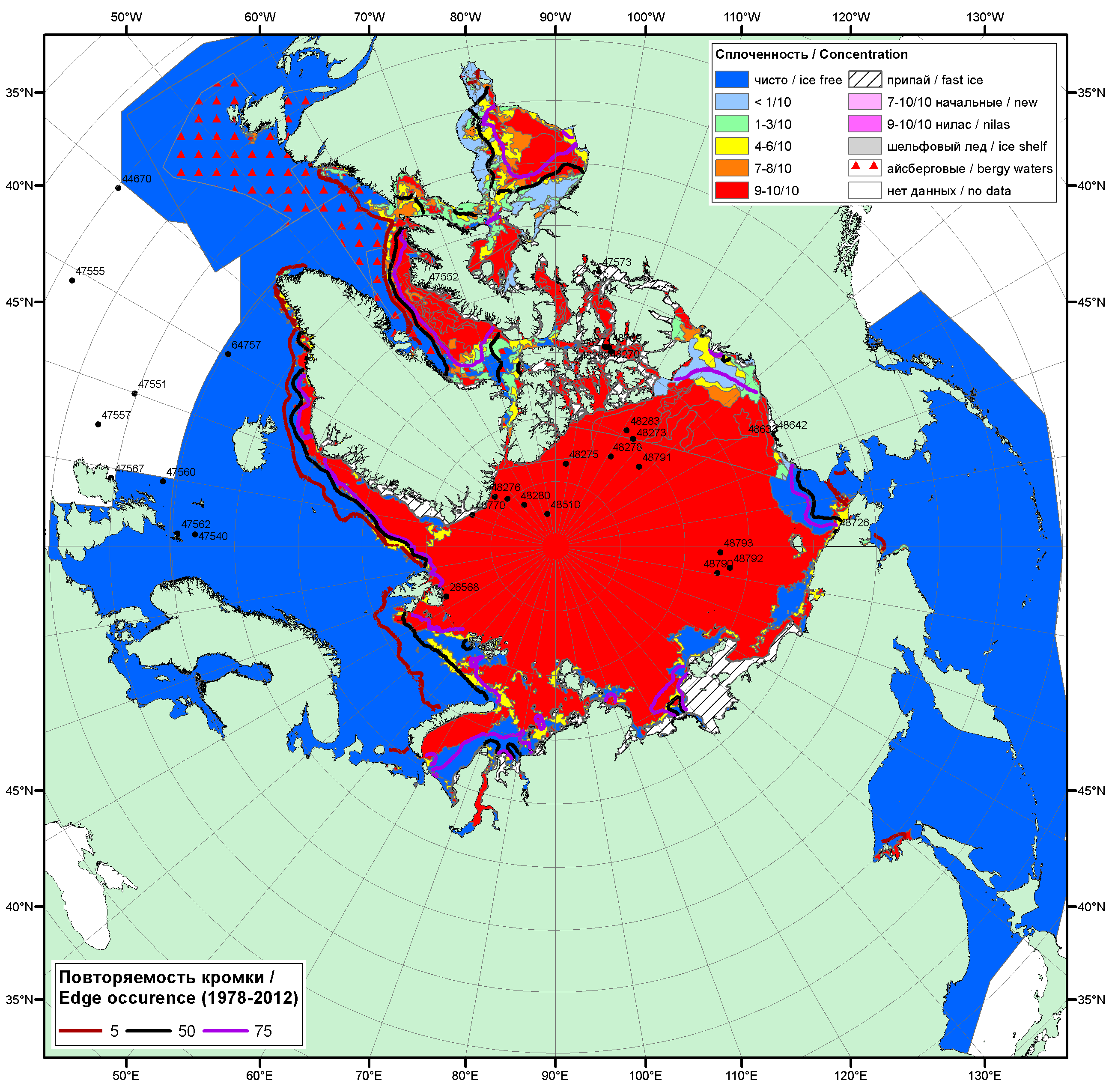 Рисунок 1а – Обзорная ледовая карта СЛО за 19.06.2017 - 27.06.2017 г. (цветовая раскраска по общей сплоченности) на основе ледового анализа ААНИИ (27.06), Канадской ледовой службы (19.05), Национального ледового центра США (22.06), положение метеорологический дрейфующих буев IABP и Argos на 27.06.2017T1200+00 и повторяемость кромки за 26-30.06 за период 1979-2012 гг. по наблюдениям SSMR-SSM/I-SSMIS (алгоритм NASATEAM).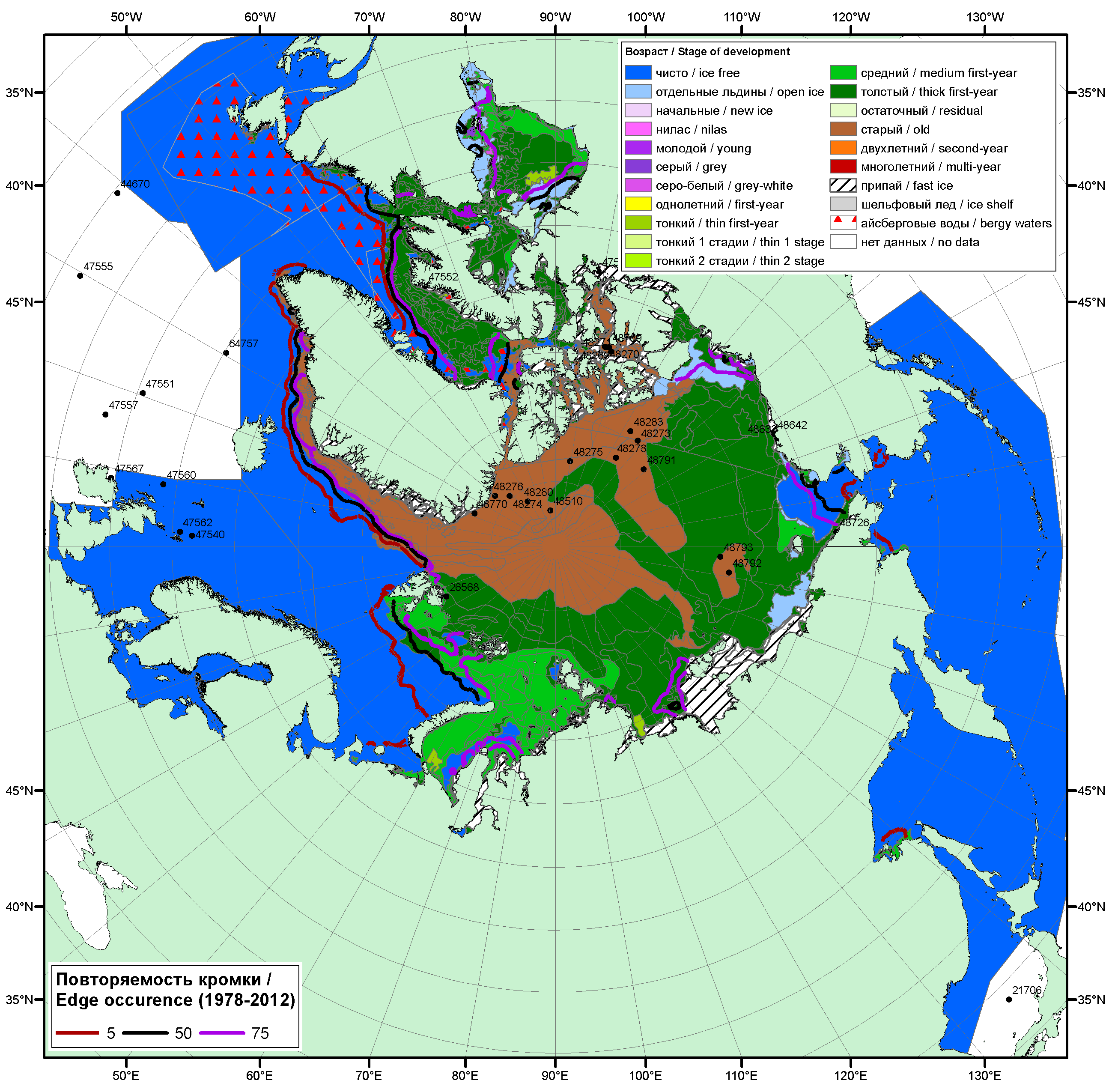 Рисунок 1б – Обзорная ледовая карта СЛО за 19.06.2017 - 22.06.2017 г. (цветовая раскраска по преобладающему возрасту) на основе ледового анализа Канадской ледовой службы (19.05) и Национального ледового центра США (22.06), положение метеорологический дрейфующих буев IABP и Argos на 24.06.2017T1200+00 и повторяемость кромки за 16-20.06 за период 1979-2012 гг. по наблюдениям SSMR-SSM/I-SSMIS (алгоритм NASATEAM).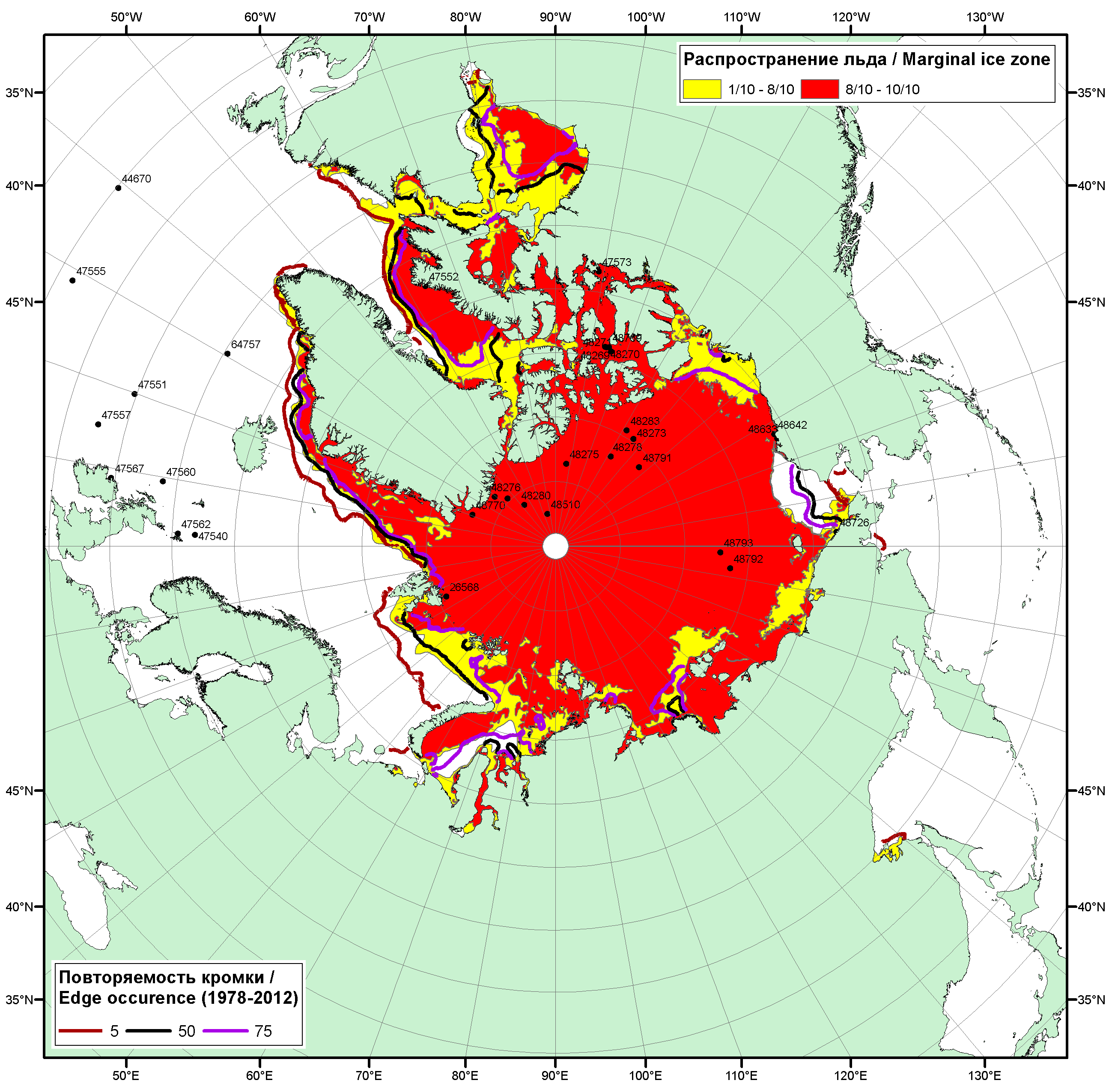 Рисунок 1в – Положение кромки льда и зон разреженных (<8/10) и сплоченных (≥8/10) льдов СЛО за 27.06.2017 г. на основе ледового анализа Национального Ледового Центра США, положение метеорологический дрейфующих буев IABP и Argos на 27.06.2017T1200+00 и повторяемость кромки за 26-30.06 за период 1979-2012 гг. по наблюдениям SSMR-SSM/I-SSMIS (алгоритм NASATEAM)Рисунок 2 – Обзорная ледовая карта СЛО за 19.06 - 27.06.2017 г. и аналогичные периоды 2007-2016 гг. на основе ледового анализа ААНИИ, Канадской ледовой службы и Национального ледового центра США.Рисунок 3 – Поля распределения средневзвешенной толщины льда на основе совместной модели морского льда – океана ACNFS (HYCOM/NCODA/CICE) 27.06 за 2010-2017 гг. Таблица 1 – Динамика изменения значений ледовитости по сравнению с предыдущей неделей для морей Северной полярной области за 19.06 – 25.06.2017 г. по данным наблюдений SSMR-SSM/I-SMISТаблица 2 - Медианные значения ледовитости для Северной полярной области, 3-х меридиональных секторов и моря СМП за текущие 30 и 7-дневные интервалы и её аномалии от 2012-2016 гг. и интервалов 2007-2017 гг. и 1978-2017 гг. по данным наблюдений SSMR-SSM/I-SSMIS, алгоритмы NASATEAMСеверная полярная областьСектор 45°W-95°E (Гренландское - Карское моря)Сектор 95°E-170°W (моря Лаптевых - Чукотское, Берингово, Охотское)Сектор 170°W-45°W (море Бофорта и Канадская Арктика)Северный Ледовитый океанМоря СМП (моря Карское-Чукотское)Таблица 3 – Экстремальные и средние значения ледовитости для Северной полярной области, 3 меридиональных секторов и моря СМП за текущий 7-дневный интервал по данным наблюдений SSMR-SSM/I-SSMIS, алгоритмы NASATEAMСеверная полярная областьСектор 45°W-95°E (Гренландское - Карское моря)Сектор 95°E-170°W (моря Лаптевых - Чукотское, Берингово, Охотское)Сектор 170°W-45°W (море Бофорта и Канадская Арктика)Северный Ледовитый океанМоря СМП (моря Карское-Чукотское)Рисунок 4 – Ежедневные оценки сезонного хода ледовитости для Северной Полярной Области и трех меридиональных секторов за период 26.10.1978 - 25.06.2017 по годам на основе расчетов по данным SSMR-SSM/I-SSMIS, алгоритмы NASATEAM: а) Северная полярная область, б) сектор 45°W-95°E (Гренландское – Карское моря), в) сектор 95°E-170°W (моря Лаптевых – Чукотское и Берингово, Охотское), г) сектор 170°W-45°W (море Бофорта и Канадская Арктика), д) Северный Ледовитый океан, е) Северный морской путь (Карское - Чукотское моря).Рисунок 5 – Медианные распределения сплоченности льда за текущие 7 и 30-дневные промежутки и её разности относительно медианного распределения за те же месяца за периоды 1979-2017 (центр) и 2007-2017 гг. (справа) на основе расчетов по данным SSMR-SSM/I-SSMIS, алгоритмы NASATEAM.Южный океан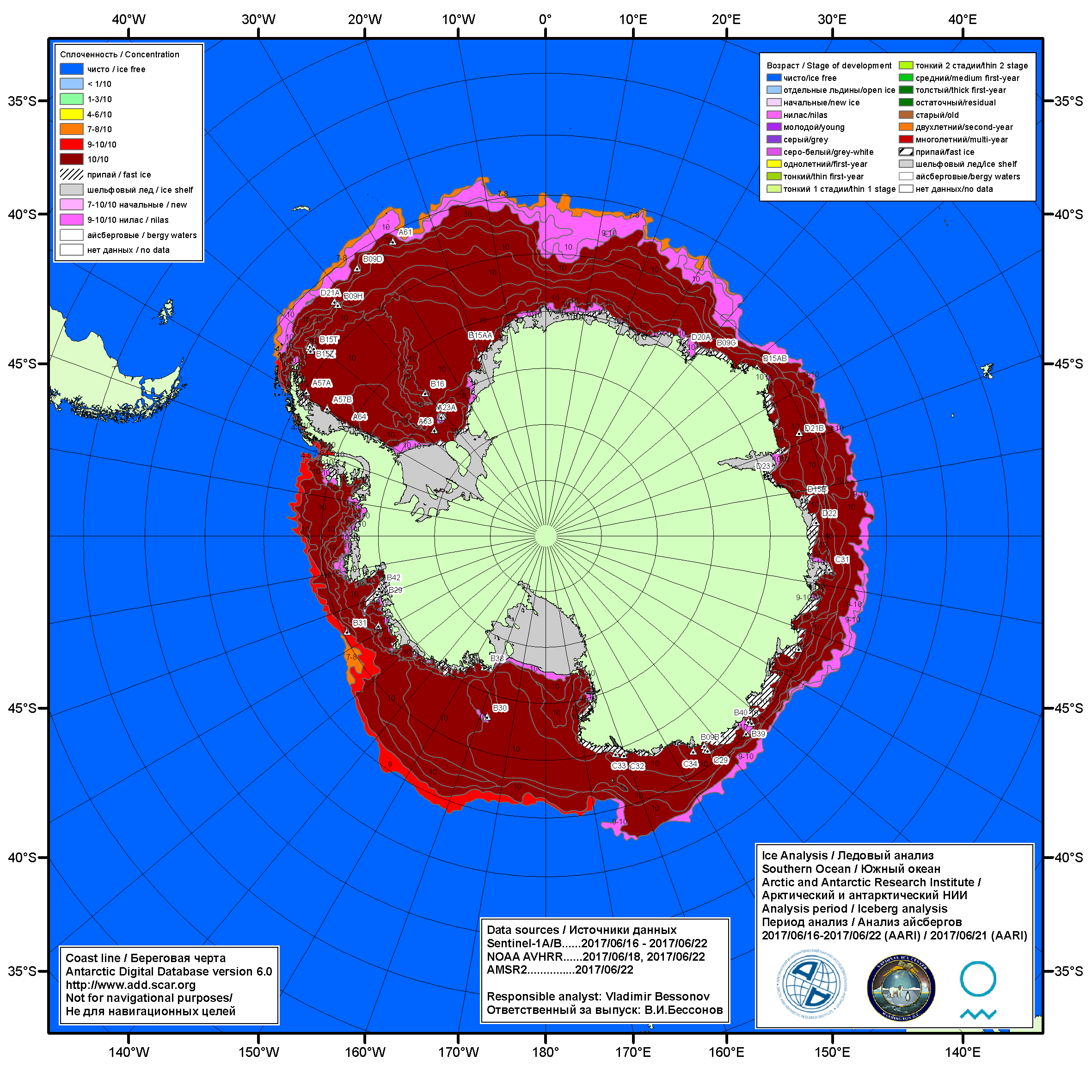 Рисунок 6а – Ледовая карта Южного океана (цветовая окраска по общей сплоченности) и расположение крупных айсбергов на основе информации совместного ледового анализа НЛЦ США, ААНИИ и НМИ (Норвегия) за 22.06.2017.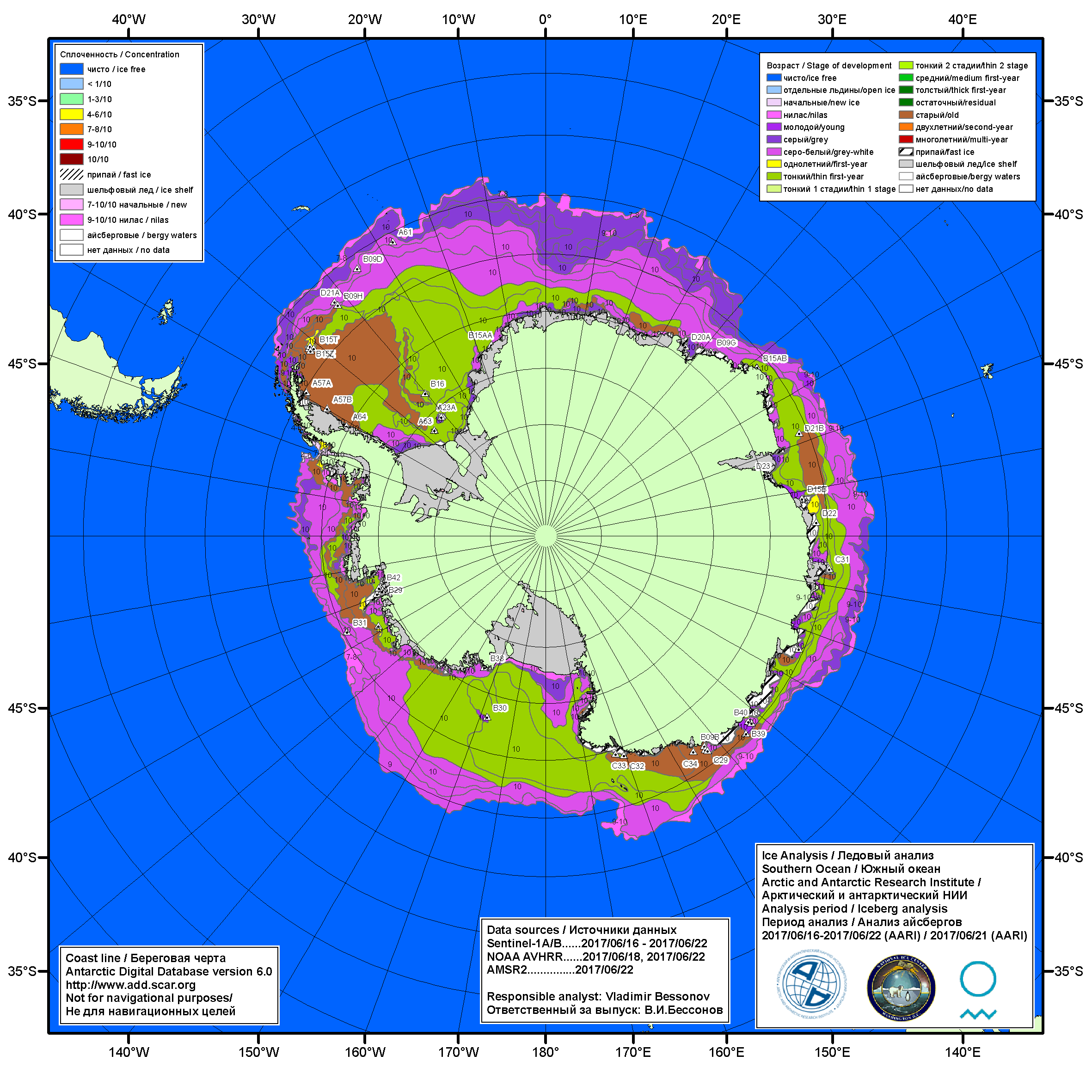 Рисунок 6б – Ледовая карта Южного океана (цветовая окраска по возрасту) и расположение крупных айсбергов на основе информации совместного ледового анализа НЛЦ США, ААНИИ и НМИ (Норвегия) за 22.06.2017.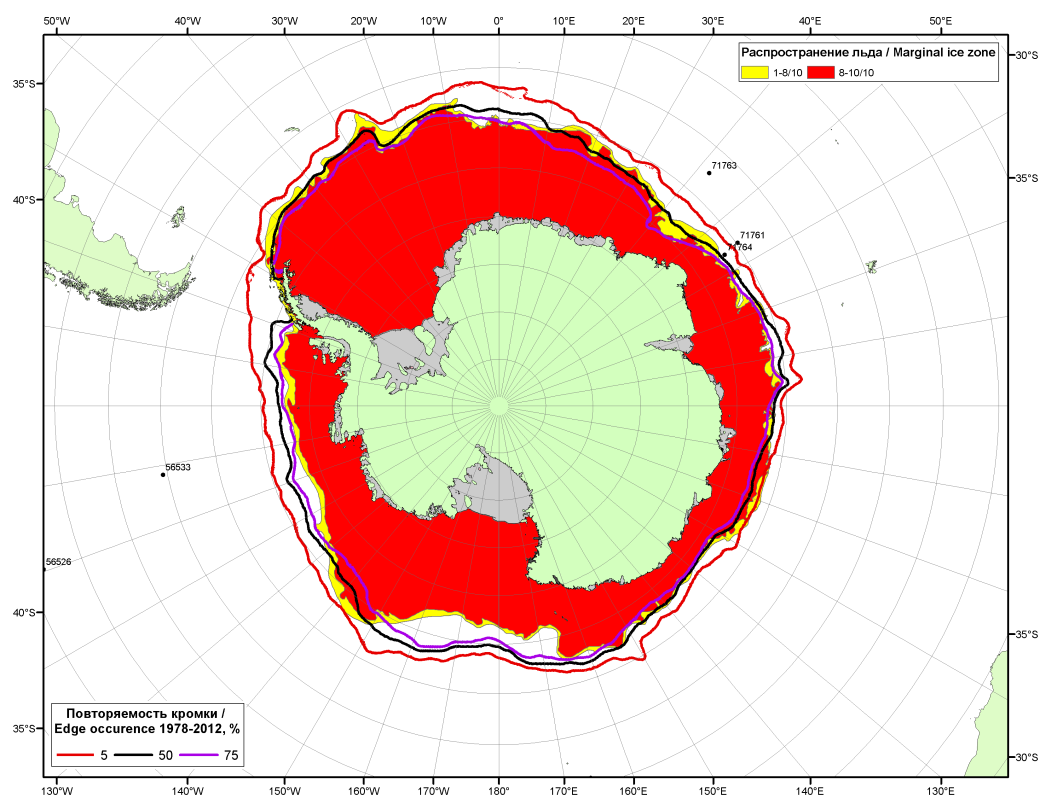 Рисунок 6в – Положение кромки льда и зон разреженных (<8/10) и сплоченных (≥8/10) льдов Южного океана за 27.06.2017 г. на основе ледового анализа Национального Ледового Центра США, положение метеорологический дрейфующих буев IABP и Argos на 27.06.2017T1200+00 и повторяемость кромки за 26-30.06 за период 1979-2014 гг. по наблюдениям SSMR-SSM/I-SSMIS (алгоритм NASATEAM)Рисунок 7 – Ежедневные оценки сезонного хода ледовитости Южного Океана и меридиональных секторов за период 26.10.1978 – 18.06.2017 по годам на основе расчетов по данным SSMR-SSM/I-SSMIS, алгоритм NASATEAM: а) Южный Океан, б) Атлантический сектор (60°W-30°E, море Уэдделла), в) Индоокеанский сектор (30°E-150°E, моря Космонавтов, Содружества, Моусона), г) Тихоокеанский сектор (150°E-60°W, моря Росса, Беллинсгаузена)Рисунок 8 – Медианные распределения общей сплоченности льда за текущие 7 и 30-дневные промежутки (слева) и её разности относительно медианного распределения за тот же месяц за периоды 1978-2017 (центр) и 2007-2017 гг. (справа) на основе расчетов по данным SSMR-SSM/I-SSMIS, алгоритм NASATEAMТаблица 4 – Динамика изменения значений ледовитости по сравнению с предыдущей неделей для морей Южного океана за 12.05 - 18.06.2017 г. по данным наблюдений SSMR-SSM/I-SSMISТаблица 5 - Медианные значения ледовитости для Южного океана и 3 меридиональных секторов за текущие 30 и 7-дневные интервалы и её аномалии от 2012-2016 гг. и интервалов 2007-2017 гг. и 1978-2017 гг. по данным наблюдений SSMR-SSM/I-SSMIS, алгоритм NASATEAMЮжный ОкеанАтлантический сектор (60°W-30°E, море Уэдделла)Индоокеанский сектор (30°E-150°E, моря Космонавтов, Содружества, Моусона)Тихоокеанский сектор (150°E-60°W, моря Росса, Беллинсгаузена)Таблица 6 – Экстремальные значения ледовитости для Южного океана и 3 меридиональных секторов за текущий 7-дневный интервал по данным наблюдений SSMR-SSM/I-SSMIS, алгоритм NASATEAMЮжный ОкеанАтлантический сектор (60°W-30°E, море Уэдделла)Индоокеанский сектор (30°E-150°E, моря Космонавтов, Содружества, Моусона)Тихоокеанский сектор (150°E-60°W, моря Росса, Беллинсгаузена)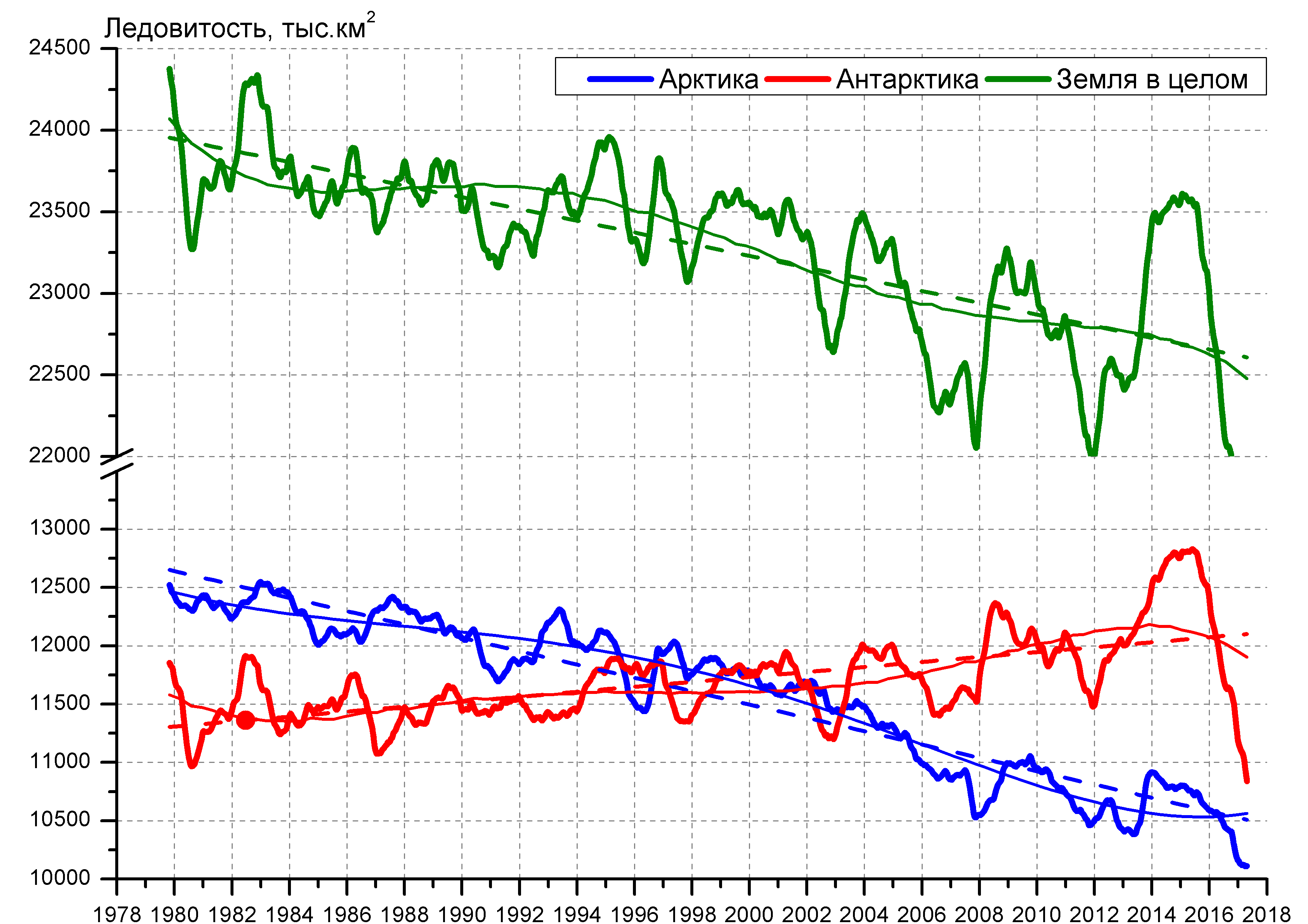 Рисунок 9 – Ежедневные cглаженные окном 365 суток значения ледовитости Арктики, Антарктики и Земли в целом с 26.10.1978 по текущий момент времени на основе SSMR-SSM/I-SSMISПриложение 1 – Статистические значения ледовитостей по отдельным акваториям Северной Полярной Области и Южного океанаТаблица 7 – Средние, аномалии среднего и экстремальные значения ледовитостей для Северной полярной области и её отдельных акваторий за текущие 7-дневный (неделя) и 30-дневный промежутки времени по данным наблюдений SSMR-SSM/I-SSMIS, алгоритм NASATEAM за период 1978-2017 гг.19-25.0626.05-25.06Таблица 8 – Средние, аномалии среднего и экстремальные значения ледовитостей для Южного океана и его отдельных акваторий за текущие 7-дневный (неделя) и 30-дневный промежутки времени по данным наблюдений SSMR-SSM/I-SSMIS, алгоритм NASATEAM за период 1978-2017 гг.19-25.0626.05-25.06Таблица 9 – Динамика изменения значений ледовитости по сравнению с предыдущей неделей для морей Северной полярной области и Южного океана за текущий 7-дневный (неделя) промежуток времени по данным наблюдений SSMIS19-25.0619-25.0619-25.0619-25.0619-25.0619-25.0619-25.06Характеристика исходного материала и методика расчетовДля иллюстрации ледовых условий Арктического региона представлены совмещенные региональные карты ААНИИ, ГМЦ России, ледовой службы Германии (BSH), Канадской ледовой службы – КЛС и Национального ледового центра США - НЛЦ. Совмещение карт выполнено путем перекрытия слоев (ААНИИ, слой #1), (региональная карта НЛЦ, слой #1), (ГМЦ России, слой #1), (BSH, слой #1) -> (КЛС, слой #2)  –> (обзорная карта НЛЦ, слой #3). Как результат, карты ААНИИ характеризуют ледовые условия морей Гренландского…Бофорта и Охотского, карты ГМЦ России – Азовского, Каспийского и Белого, карты НЛЦ – Берингова моря, карты BSH – Балтийского карты КЛС - морей Бофорта, Канадского архипелага, Баффина, Девисова пролива, Лабрадор, Св. Лаврентия, а НЛЦ - Арктического Бассейна, Линкольна,  южной части Гренландского моря, а также в летний период – моря Бофорта, Чукотское и Берингово (при этом полный охват карт НЛЦ – вся акватория СЛО и субполярные моря). Для построения совмещенных карт используется архив данных в обменном формате ВМО СИГРИД3 Мирового центра данных по морскому льду (МЦД МЛ). В пределах отдельного срока выборка карт из архива проводилась по критериям близости карт к сроку выпуска карты ААНИИ с максимальным интервалом времени между картами до 7 суток (день недели выпуска карт ААНИИ и ГМЦ России– каждая среда, BSH – каждый понедельник, КЛС – каждый вторник, НЛЦ – 1 раз в 2 недели по вторникам для циркумполярных карт и понедельник – четверг для региональных карт). Для иллюстрации полей толщин льда СЛО использованы ежедневные данные по распределению средневзвешенной толщины льда численной модели ACNFS. Численная модель ACNFS имеет пространственное разрешение 1/12° и является совместной моделью морского льда – океана диагностики и краткосрочного прогнозирования состояния ледяного покрова  всех акваторий Северного полушария севернее 40 с.ш. В модели ACNFS используется ледовый блок CICE (Hunke and Lipscomb, 2008), совмещенный с  моделью океана HYCOM (Metzger et al., 2008, 2010). Атмосферный форсинг включает поля приземных метеопараметров и радиационного баланса поверхности. Исходная ледовая информация, используемая для расчетов по модели, включают данные альтиметра, ТПО, сплоченность, профиля температуры и солёности воды.Для иллюстрации ледовых условий Южного океана, а также Северной Полярной области за последние сутки используются ежедневные циркумполярные ледовые информационные продукты НЛЦ США по оценке расположения кромки льда и ледяных массивов - MIZ (Marginal Ice Zone). Для цветовой окраски карт использован стандарт ВМО (WMO/Td. 1215) для зимнего (по возрасту) и летнего (по общей сплоченности) периодов. Следует также отметить, что в зонах стыковки карт ААНИИ, ГМЦ России, КЛС и НЛЦ наблюдается определенная несогласованность границ и характеристик ледовых зон вследствие ряда различий в ледовых информационных системах подготавливающих служб (карты для Балтийского моря представлены только BSH или ААНИИ). Однако, данная несогласованность несущественна для целей интерпретации ледовых условий в рамках настоящего обзора. Для получения оценок ледовитости (extent) и приведенной ледовитости – площади льда (area) отдельных секторов, морей, частей морей Северной полярной области и Южного океана и климатического положения кромок заданной повторяемости на основе данных спутниковых систем пассивного микроволнового зондирования SSMR-SSM/I-SSMIS-AMSR2 в МЦД МЛ ААНИИ принята следующая технология расчетов:источник данных – архивные (Cavalieri et al., 2008, Meier et al., 2006) и квазиоперативные (Maslanik and Stroeve, 1999) c задержкой 1-2 дня ежедневные матрицы (поля распределения) оценок общей сплоченности Северной (севернее 45° с.ш.) и Южной (южнее 50° с.ш.) Полярных областей на основе обработанных по алгоритму NASATEAM данных многоканальных микроволновых радиометров SSMR-SSM/I-SSMIS ИСЗ NIMBUS-7 и DMSP за период с 26.10.1978 г. по настоящий момент времени, копируемые с сервера НЦДСЛ;источник данных – ежедневные матрицы (поля распределения) оценок общей сплоченности Северной и Южной полярной областей на основе обработанных по алгоритму Bootstrap данных многоканального микроволнового радиометра AMSR2 ИСЗ GCOM-W1(SHIZUKU) за период с 01.07.2012 г. по настоящий момент времени, предоставленные Японским космическим агентством (provided by JAXA);область расчета – Северная и Южная Полярные области и их регионы с использованием масок океан/суша НЦДСЛ (http://nsidc.org/data/polar_stereo/tools_masks.html);границы используемых масок расчета отдельных меридиональных секторов, морей, частей морей Северной полярной области и Южного океана представлены на рисунках П1 – П2, не совпадают с используемыми в НЦДСЛ масками для отдельных акваторий Мирового океана и основаны на номенклатуре ААНИИ для морей Евразийского шельфа (Гренландское - Чукотское), Атласе Северного ледовитого океана (1980) и Атласе океанов (1980) издательства ГУНИО МО.вычислительные особенности расчета – авторское программное обеспечение ААНИИ с сохранением точности расчетов и оценке статистических параметров по гистограмме распределения и свободно-распространяемое программное обеспечение GDAL для векторизации полей климатических параметров;Исходная информация в формате ВМО СИГРИ3 доступна на сервере МЦД МЛ по адресам http://wdc.aari.ru/datasets/d0004 (карты ААНИИ), http://wdc.aari.ru/datasets/d0031 (карты КЛС), http://wdc.aari.ru/datasets/d0032 (карты НЛЦ), ), http://wdc.aari.ru/datasets/d0033  (карты ГМЦ России) и ), http://wdc.aari.ru/datasets/d0035 (карты BSH).   В графическом формате PNG совмещенные карты ААНИИ-КЛС-НЛЦ доступны по адресу http://wdc.aari.ru/datasets/d0040. Результаты расчетов ледовитости Северной, Южной полярных областей, их отдельных меридиональных секторов, морей и частей морей доступны на сервере МЦД МЛ ААНИИ в каталогах соответственно http://wdc.aari.ru/datasets/ssmi/data/north/extent/ и http://wdc.aari.ru/datasets/ssmi/data/south/extent/.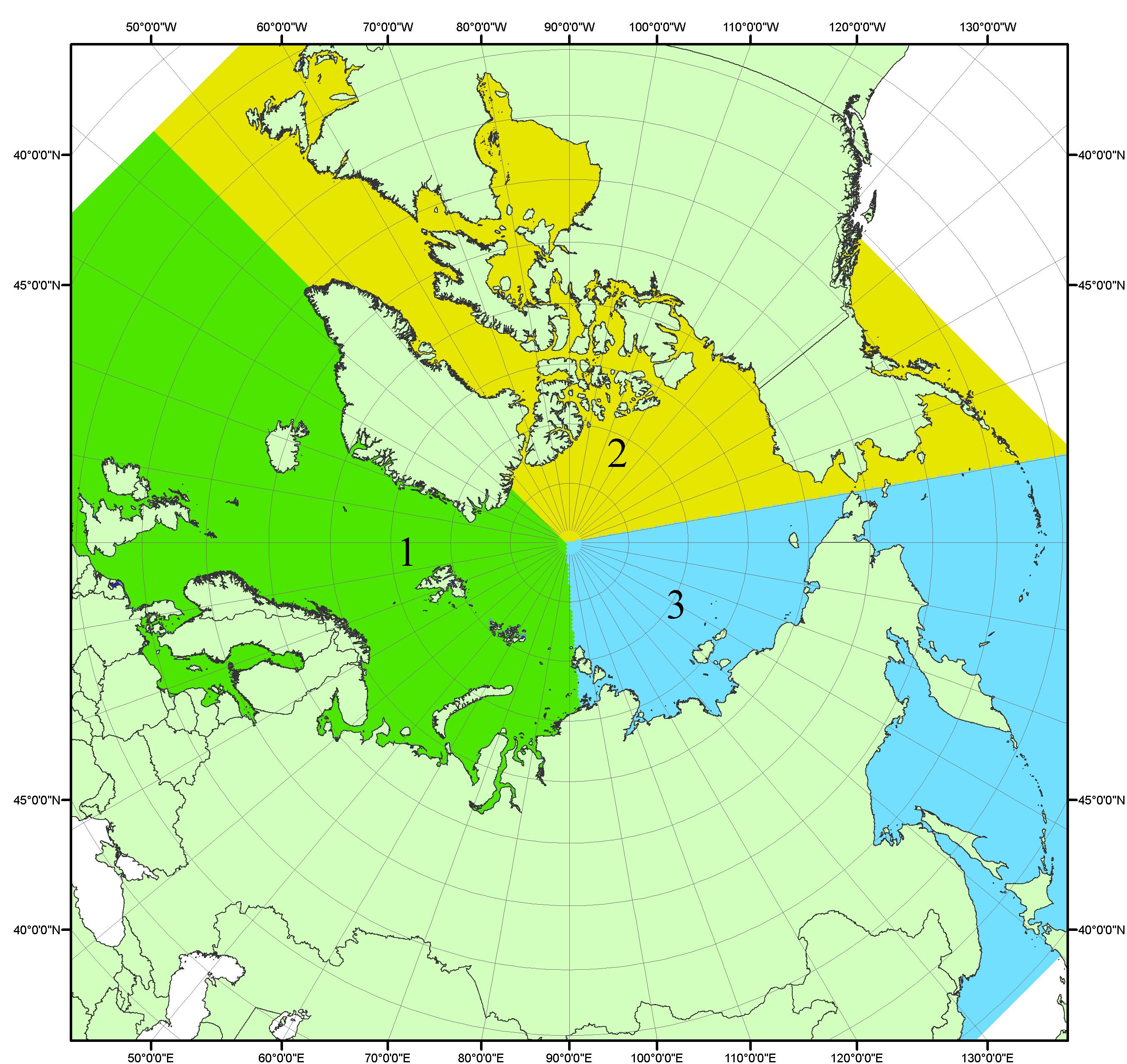 Рисунок П1 – Секторальное деление северной полярной области. 1 - Сектор 45°W-95°E (Гренландское - Карское моря); 2 - Сектор 170°W-45°W (море Бофорта и Канадская Арктика); 3 - Сектор 95°E-170°W (моря Лаптевых - Чукотское, Берингово, Охотское, Японское)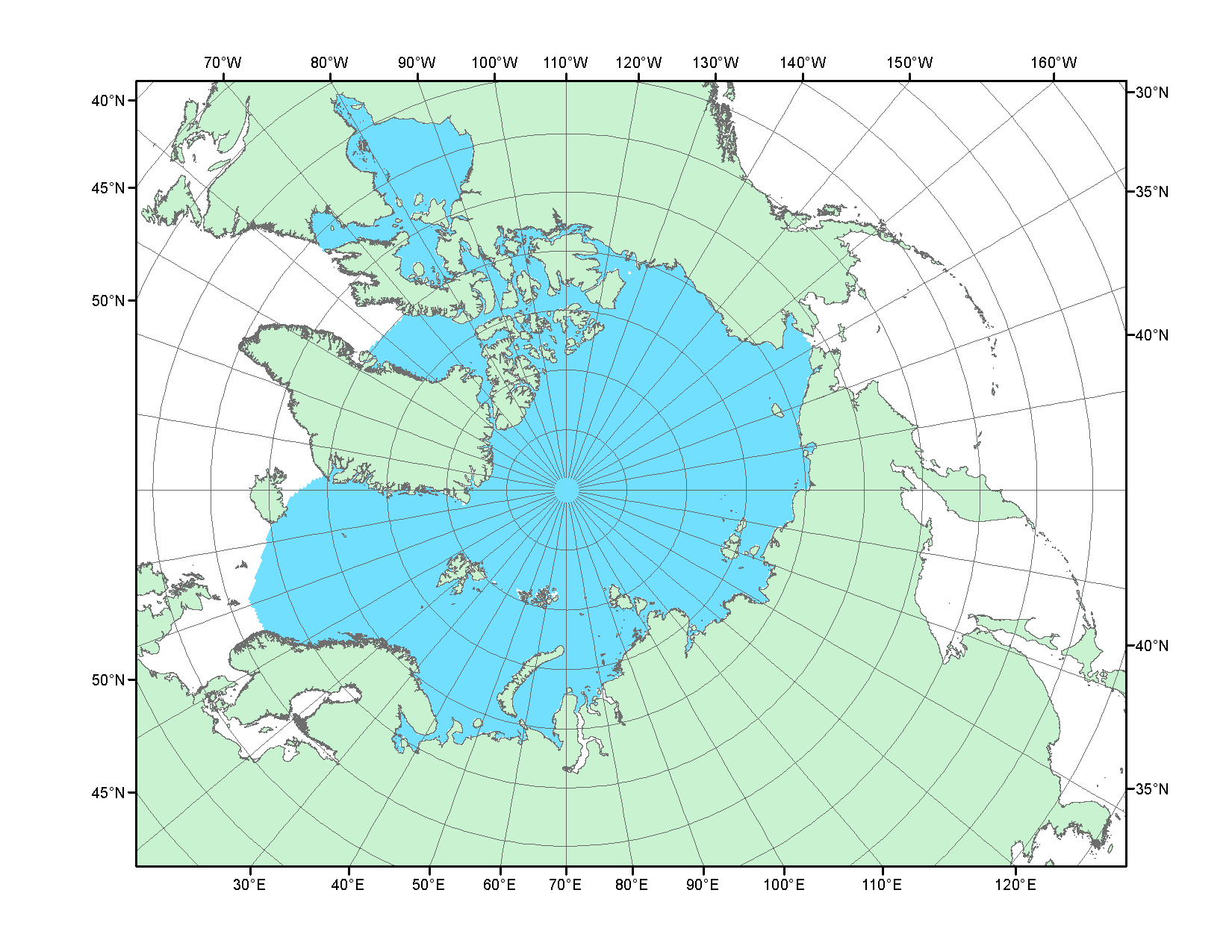 Рисунок П2 – Северный ледовитый океан в официальных границах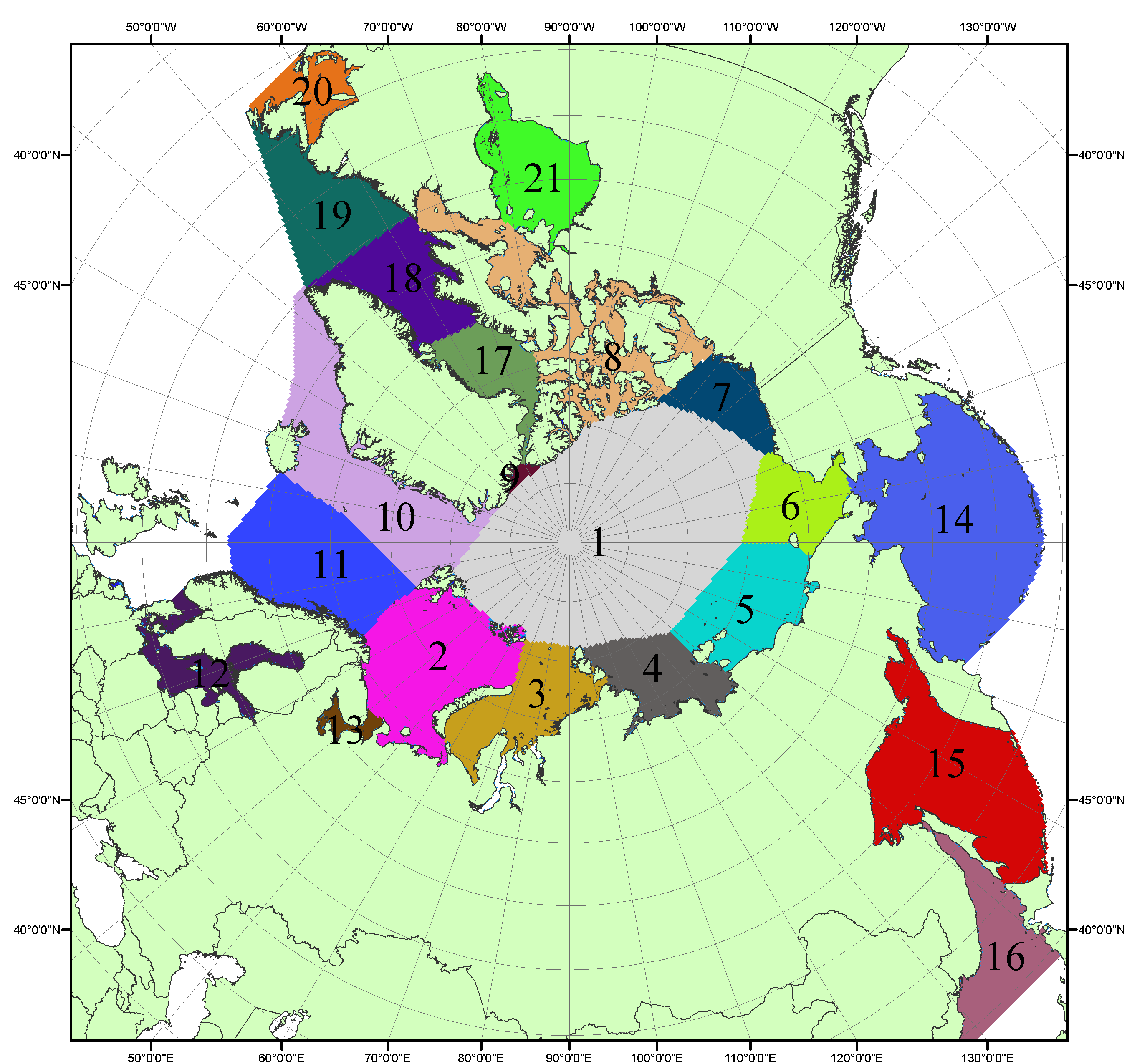 Рисунок П3 – Моря северной полярной области. 1 – Арктический бассейн; 2- Баренцево море; 3 – Карское море; 4 – море Лаптевых; 5 - Восточно-Сибирское море; 6 – Чукотское море; 7 – море Бофорта; 8 – Канадский архипелаг; 9 – море Линкольна; 10 – Гренландское море; 11 – Норвежское море; 12 – Балтийское море; 13 – Белое море; 14 – Берингово море; 15 – Охотское море; 16 – Японское море; 17 – море Баффина; 18 – Дейвисов пролив; 19 – море Лабрадор; 20 – залив Святого Лаврентия; 21 – Гудзонов залив.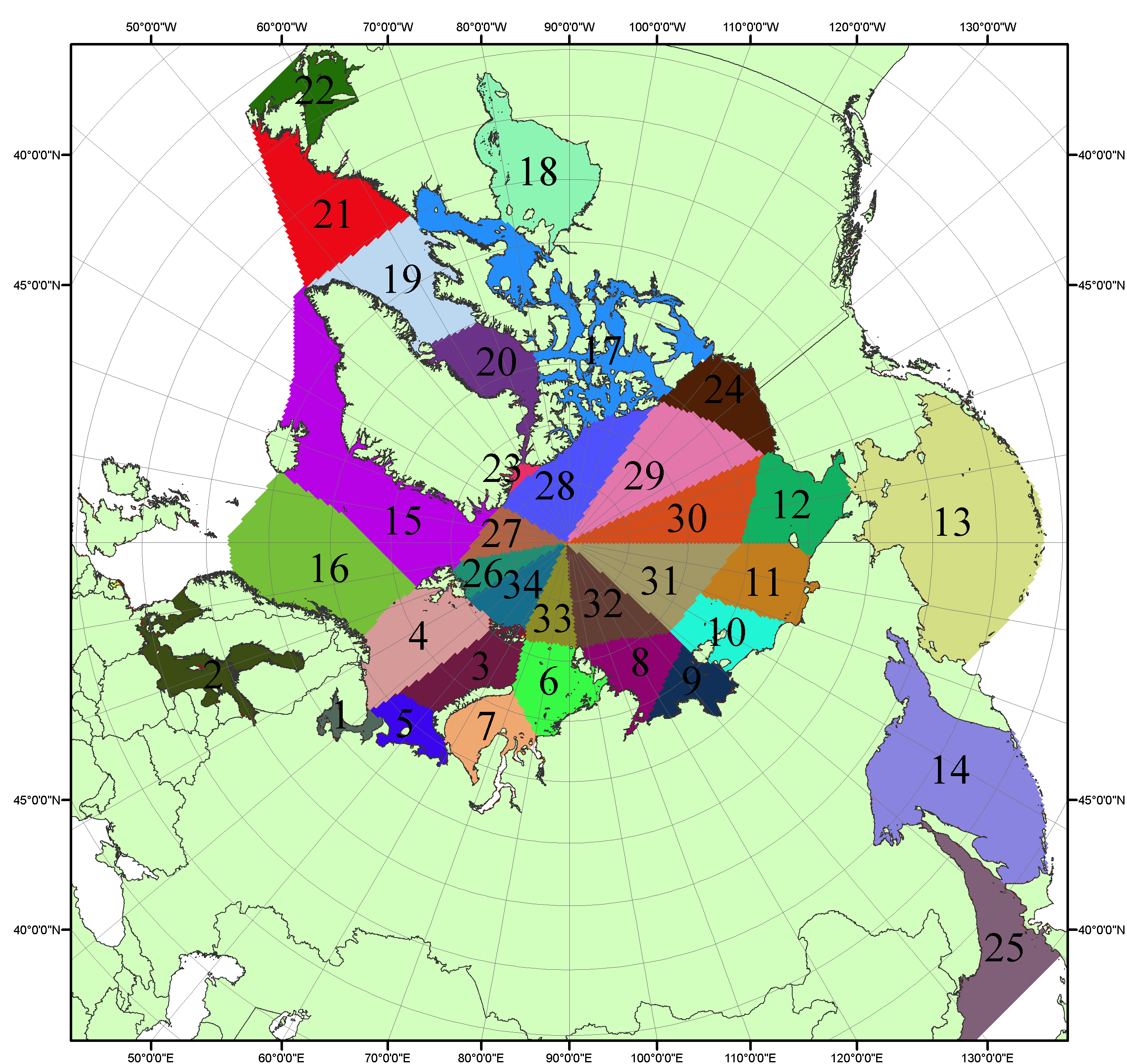 Рисунок П4 – Сектора и моря северной полярной области. 1 - Белое море; 2- Балтийское море; 3 – Баренцево море (СВ); 4 – Баренцево море (З); 5 - Баренцево море (ЮВ); 6 – Карское море (СВ); 7 – Карское море (ЮЗ); 8 – море Лаптевых (В); 9 – море Лаптевых (З); 10 – Восточно-Сибирское море (З); 11 – Восточно-Сибирское море (В); 12 –Чукотское море; 13 –Берингово море; 14 – Охотское море; 15 –Гренландское море; 16 – Норвежское море; 17 – Канадский архипелаг; 18 – Гудзонов залив; 19 – Дейвисов пролив; 20 - море Баффина; 21 – море Лабрадор; 22 - залив Святого Лаврентия; 23 - море Линкольна; 24 - море Бофорта; 25 - Японское море; 26 - сектор АО (30°з.д. – 10°в.д.); 27 – сектор АО (10°в.д. – 30°в.д.); 28 - сектор АО (30°в.д. – 65°в.д.); 29 - сектор АО (65°в.д. – 96°в.д.);30 - сектор АО (96°в.д. – 140°в.д.);31 - сектор АО (140°в.д. – 180°в.д.); 32 - сектор АО (180°в.д. – 156°з.д.); 33 - сектор АО (156°з.д. – 123°з.д.); 34 - сектор АО (123°з.д. – 30°з.д.).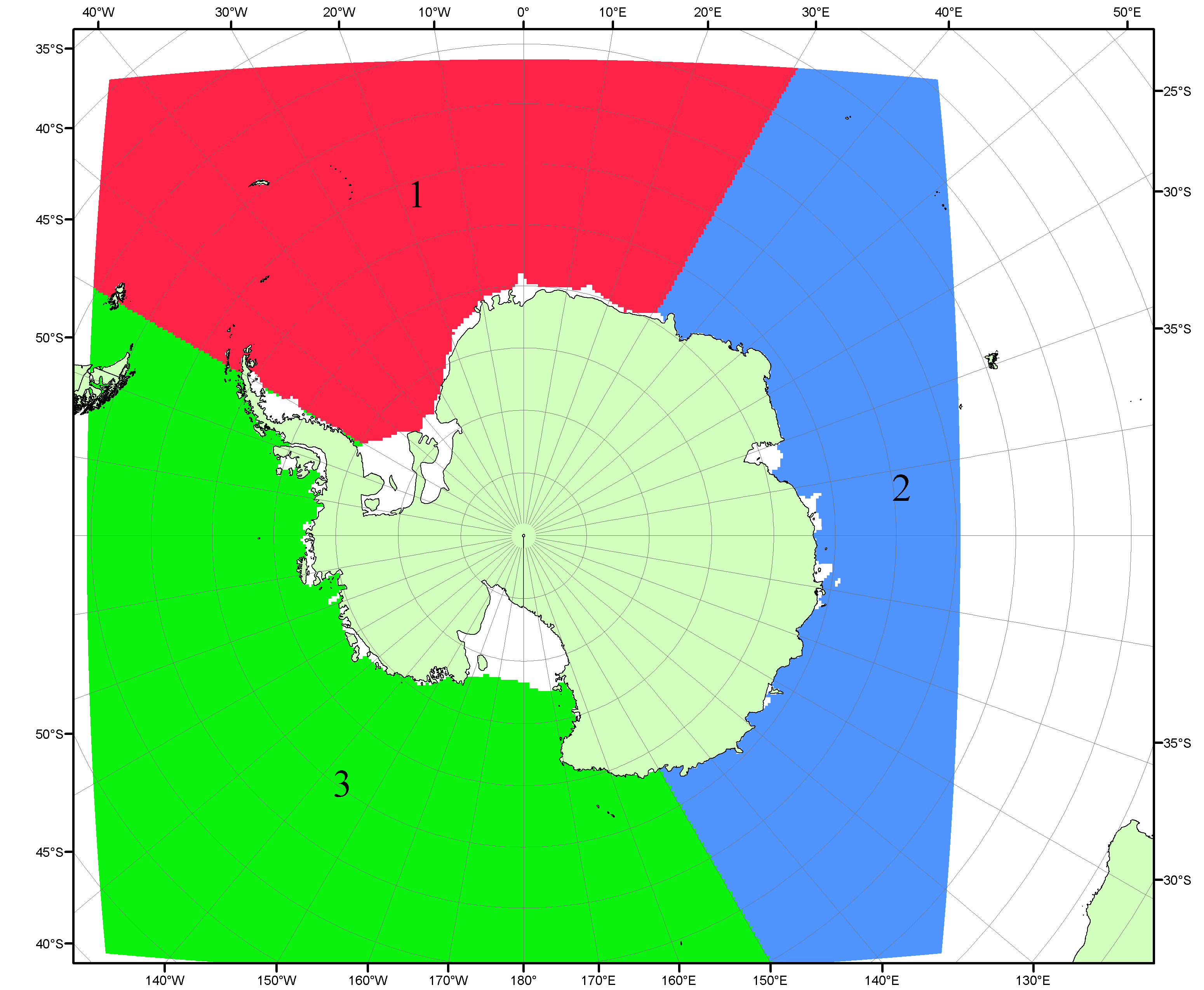 Рисунок П5 – Секторальное деление Южного океана. 1 - Атлантический сектор (60°W-30°E, море Уэдделла); 2 - Индоокеанский сектор (30°E-150°E, моря Космонавтов, Содружества, Моусона); 3 - Тихоокеанский сектор (150°E-60°W, моря Росса, Беллинсгаузена)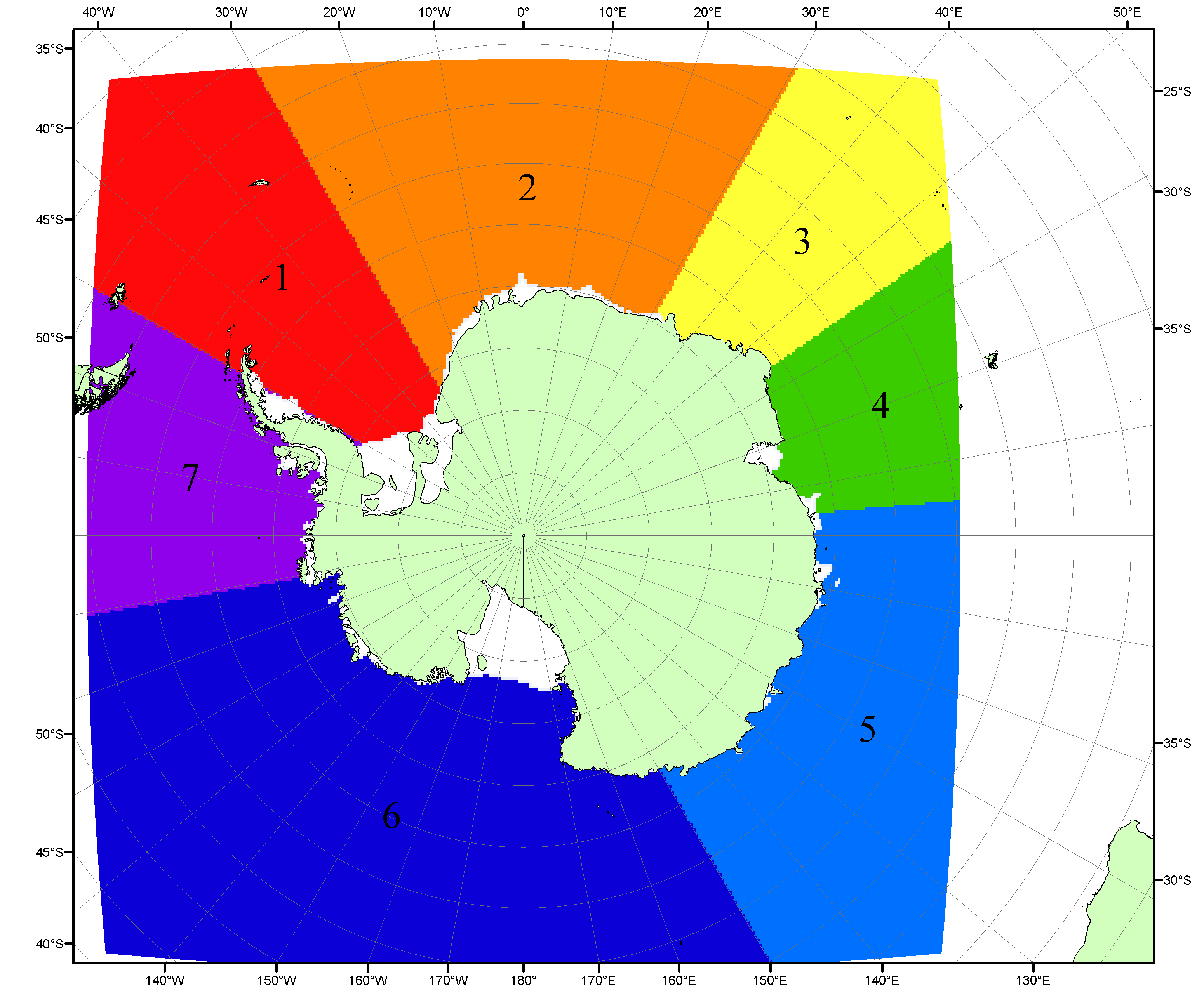 Рисунок П6 – Моря Южного океана. 1 – Западная часть моря Уэдделла; 2- Восточная часть моря Уэдделла; 3 – Море Космонавтов; 4 – море Содружества; 5 – море Моусона; 6 – море Росса; 7 – Море Беллинсгаузена.Список источников1. Атлас океанов. Северный Ледовитый океан. – 1980. М: Изд. ГУНИО МО СССР ВМФ – 184 с.2. Атлас океанов. Термины. Понятия. Справочные таблицы. - Изд. ВМФ МО СССР.-1980.3. Границы океанов и морей. – 1960. Л.: Изд. ГУНИО ВМФ. – 51 с.4. Andersen, S., R. Tonboe, L. Kaleschke, G. Heygster, and L. T. Pedersen, Intercomparison of passive microwave sea ice concentration retrievals over the high-concentration Arctic sea ice.// J. Geophys. Res. – 2007. – Vol. 112. C08004, doi:10.1029/2006JC003543.5. Cavalieri, D., C. Parkinson, P. Gloersen, and H. J. Zwally. 1996, updated 2008. Sea Ice Concentrations from Nimbus-7 SMMR and DMSP SSM/I Passive Microwave Data, [1978.10.26 – 2007.12.31]. Boulder, Colorado USA: National Snow and Ice Data Center. Digital media.6. Meier, W., F. Fetterer, K. Knowles, M. Savoie, M. J. Brodzik. 2006, updated quarterly. Sea Ice Concentrations from Nimbus-7 SMMR and DMSP SSM/I Passive Microwave Data, [2008.01.01 – 2008.03.25]. Boulder, Colorado USA: National Snow and Ice Data Center. Digital media.7. Maslanik, J., and J. Stroeve. 1999, updated daily. Near-Real-Time DMSP SSM/I-SSMIS Daily Polar Gridded Sea Ice Concentrations, [2008.03.26 – present moment]. Boulder, Colorado USA: National Snow and Ice Data Center. Digital media.8. Ice Chart Colour Code Standard. - JCOMM Technical Report Series No. 24, 2004, WMO/TD-No.1215. (http://jcomm.info/index.php?option=com_oe&task=viewDocumentRecord&docID=4914)9. JAXA GCOM-W1 ("SHIZUKU") Data Providing Service - http://gcom-w1.jaxa.jp/index.html 10. ACNFS on Internet - http://www7320.nrlssc.navy.mil/hycomARC 11. Posey, P.G., E.J. Metzger, A.J. Wallcraft, O.M Smedstad and M.W. Phelps, 2010: Validation of the 1/12° Arctic Cap Nowcast/Forecast System (ACNFS). Naval Report NRL/MR/7320-10-9287, Stennis Space Center, MS.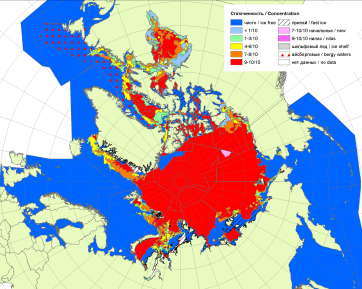 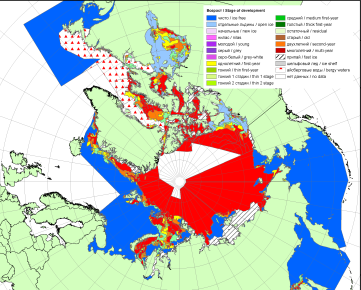 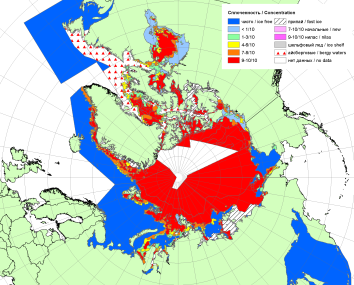 200720102011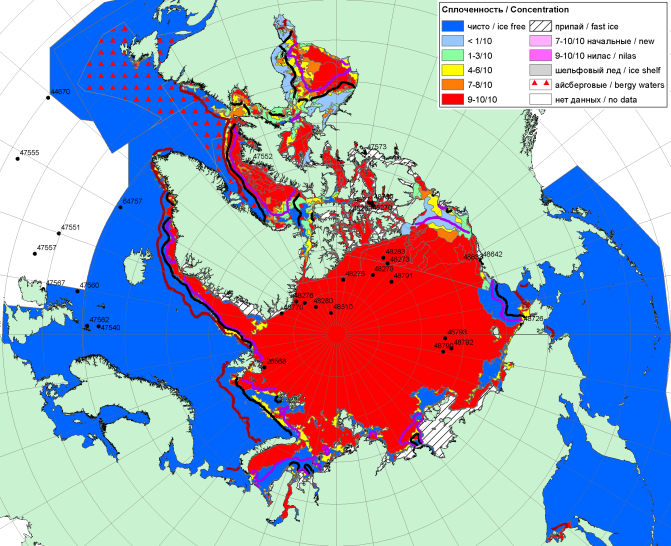 20172017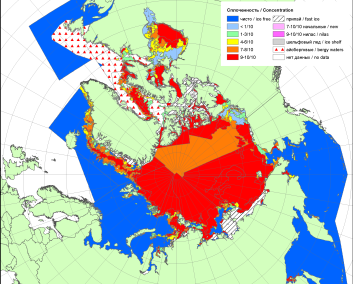 20172017201220172017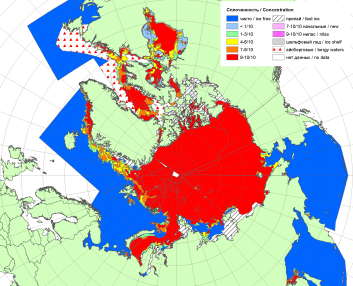 201720172013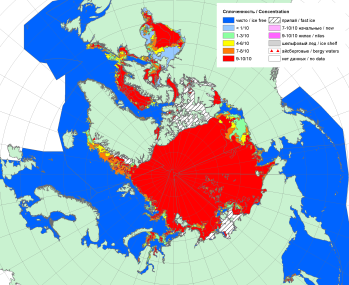 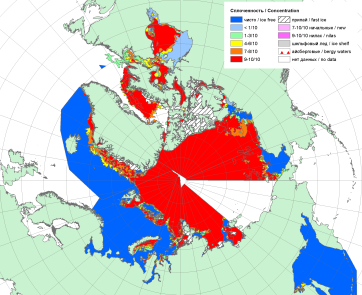 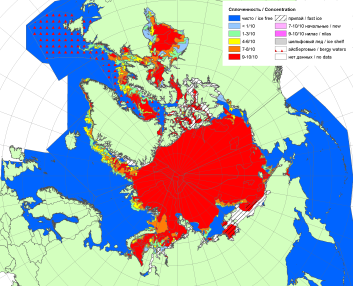 201620152014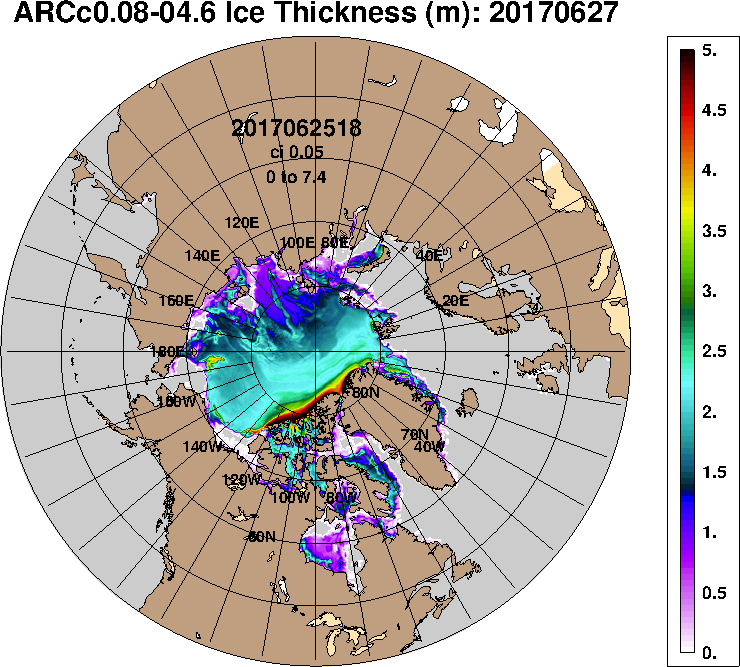 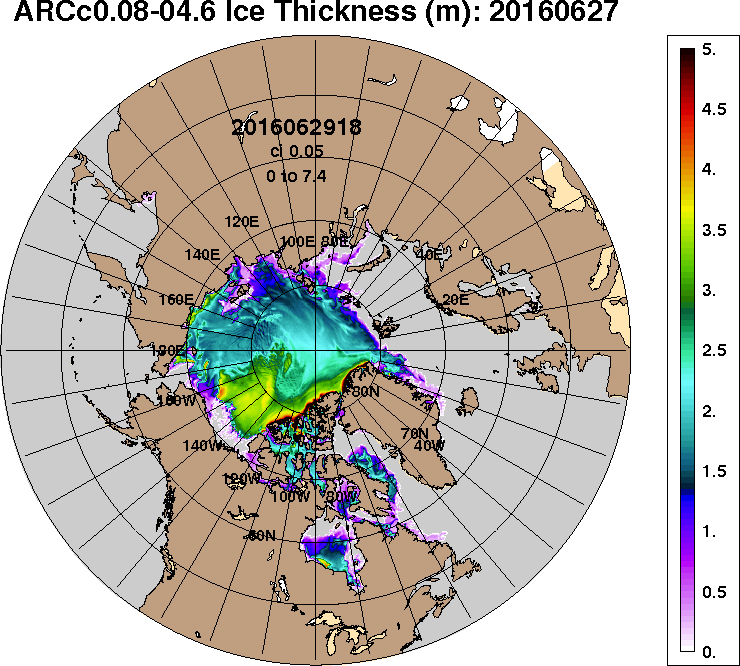 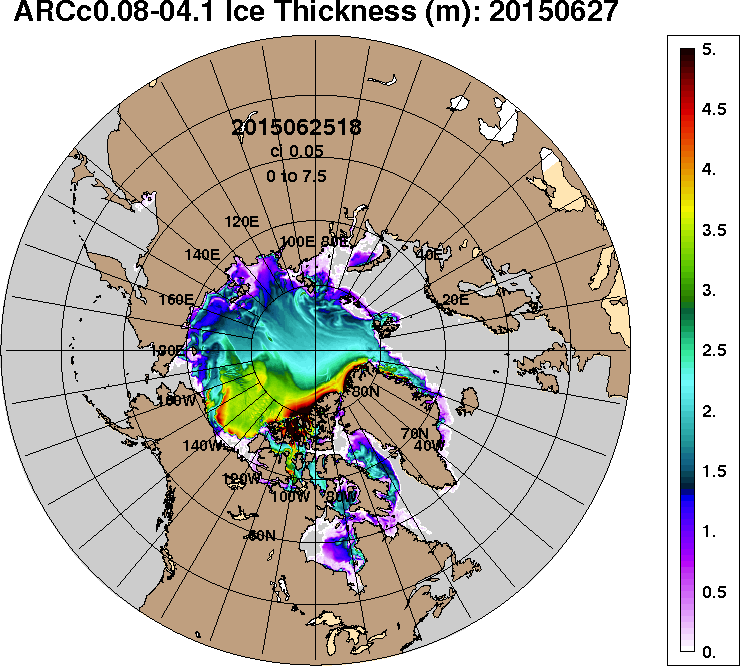 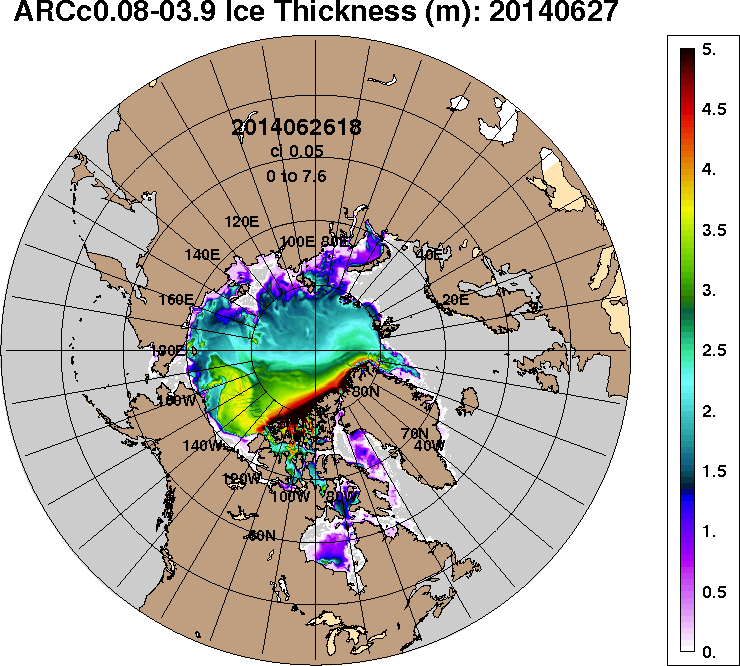 2017-06-272016-06-272015-06-272014-06-27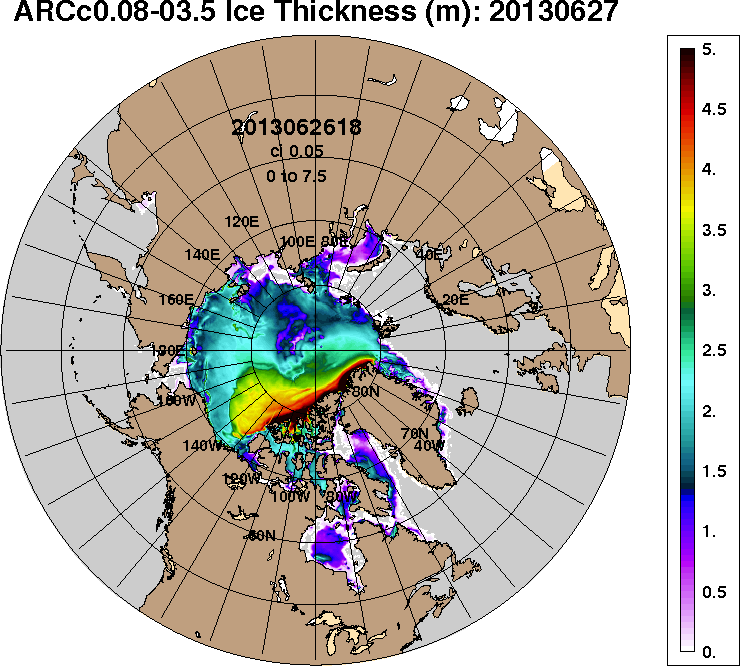 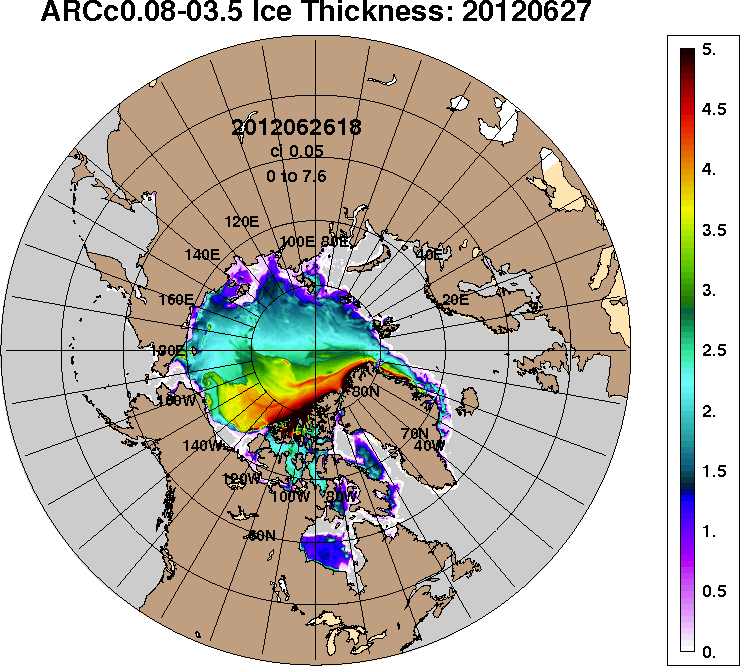 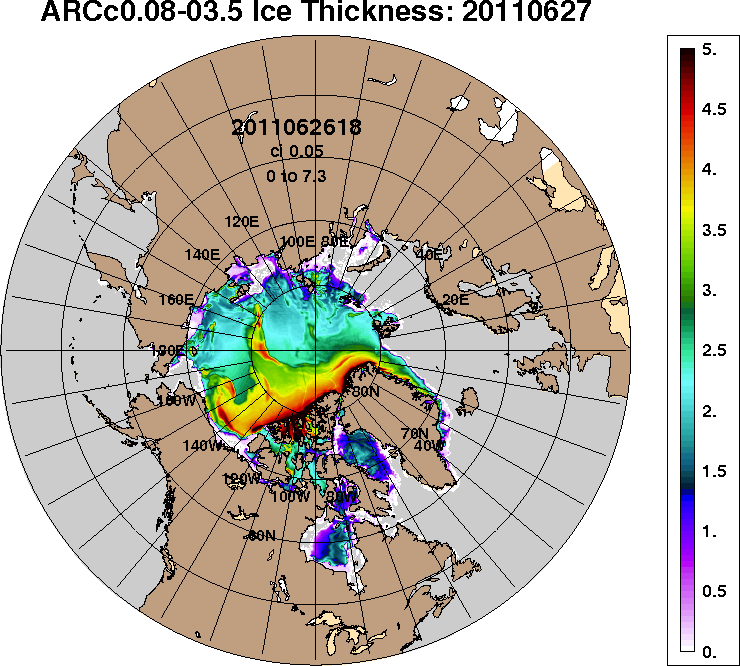 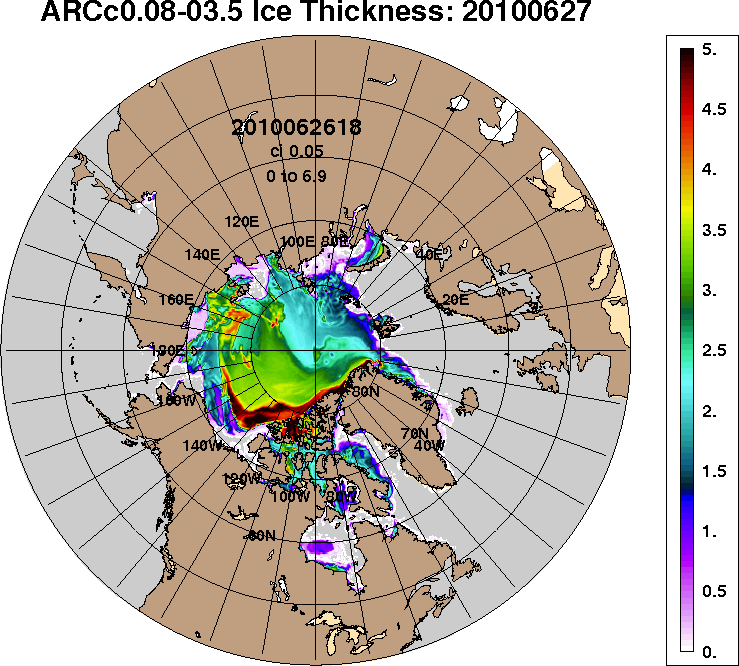 2013-06-272012-06-272011-06-272010-06-27РегионСеверная полярная областьСектор 45°W-95°E (Гренландское - Карское моря)Сектор 95°E-170°W (моря Лаптевых - Чукотское, Берингово, Охотское)Сектор 170°W-45°W (море Бофорта и Канадская Арктика)Северный Ледовитый океанМоря СМП (моря Карское-Чукотское)Разность-574.6-96.4-51.7-426.5-536.2-78.9тыс.кв.км/сут.-82.1-13.8-7.4-60.9-76.6-11.3МесяцS, тыс. км2Аномалии, тыс км2/%Аномалии, тыс км2/%Аномалии, тыс км2/%Аномалии, тыс км2/%Аномалии, тыс км2/%Аномалии, тыс км2/%Аномалии, тыс км2/%МесяцS, тыс. км22012 г2013 г2014 г2015 г2016 г2007-2017гг1978-2017гг26.05-25.0611181.1-245.2-687.8-352.4-17.3449.5-220.5-861.726.05-25.0611181.1-2.1-5.8-3.1-0.24.2-1.9-7.219-25.0610231.5-100.1-949.2-441.5-362.1185.9-339.6-1133.819-25.0610231.5-1.0-8.5-4.1-3.41.9-3.2-10.0МесяцS, тыс. км2Аномалии, тыс км2/%Аномалии, тыс км2/%Аномалии, тыс км2/%Аномалии, тыс км2/%Аномалии, тыс км2/%Аномалии, тыс км2/%Аномалии, тыс км2/%МесяцS, тыс. км22012 г2013 г2014 г2015 г2016 г2007-2017гг1978-2017гг26.05-25.062701.4181.7-53.7-117.5164.1498.221.5-351.126.05-25.062701.47.2-1.9-4.26.522.60.8-11.519-25.062479.3291.0-112.0-165.7173.8610.237.0-379.419-25.062479.313.3-4.3-6.37.532.61.5-13.3МесяцS, тыс. км2Аномалии, тыс км2/%Аномалии, тыс км2/%Аномалии, тыс км2/%Аномалии, тыс км2/%Аномалии, тыс км2/%Аномалии, тыс км2/%Аномалии, тыс км2/%МесяцS, тыс. км22012 г2013 г2014 г2015 г2016 г2007-2017гг1978-2017гг26.05-25.063313.6-276.4-204.025.3-105.6-139.3-113.9-191.026.05-25.063313.6-7.7-5.80.8-3.1-4.0-3.3-5.519-25.063200.0-198.5-157.941.7-154.7-210.1-101.3-201.219-25.063200.0-5.8-4.71.3-4.6-6.2-3.1-5.9МесяцS, тыс. км2Аномалии, тыс км2/%Аномалии, тыс км2/%Аномалии, тыс км2/%Аномалии, тыс км2/%Аномалии, тыс км2/%Аномалии, тыс км2/%Аномалии, тыс км2/%МесяцS, тыс. км22012 г2013 г2014 г2015 г2016 г2007-2017гг1978-2017гг26.05-25.065166.2-150.5-430.1-260.2-75.790.7-128.0-319.626.05-25.065166.2-2.8-7.7-4.8-1.41.8-2.4-5.819-25.064552.3-192.5-679.3-317.4-381.2-214.2-275.2-553.219-25.064552.3-4.1-13.0-6.5-7.7-4.5-5.7-10.8МесяцS, тыс. км2Аномалии, тыс км2/%Аномалии, тыс км2/%Аномалии, тыс км2/%Аномалии, тыс км2/%Аномалии, тыс км2/%Аномалии, тыс км2/%Аномалии, тыс км2/%МесяцS, тыс. км22012 г2013 г2014 г2015 г2016 г2007-2017гг1978-2017гг26.05-25.0610462.185.4-398.8-241.369.6354.9-123.3-662.326.05-25.0610462.10.8-3.7-2.30.73.5-1.2-6.019-25.069656.219.9-679.5-407.0-289.3100.7-299.1-995.319-25.069656.20.2-6.6-4.0-2.91.1-3.0-9.3МесяцS, тыс. км2Аномалии, тыс км2/%Аномалии, тыс км2/%Аномалии, тыс км2/%Аномалии, тыс км2/%Аномалии, тыс км2/%Аномалии, тыс км2/%Аномалии, тыс км2/%МесяцS, тыс. км22012 г2013 г2014 г2015 г2016 г2007-2017гг1978-2017гг26.05-25.062593.0-39.2-270.3-148.5-36.3-117.3-138.1-269.926.05-25.062593.0-1.5-9.4-5.4-1.4-4.3-5.1-9.419-25.062390.833.9-307.1-230.6-19.8-71.2-136.8-350.419-25.062390.81.4-11.4-8.8-0.8-2.9-5.4-12.8МесяцМинимальное знач.Максимальное знач.Среднее знач.Медиана19-25.069753.025.06.201012527.319.06.197911365.411419.5МесяцМинимальное знач.Максимальное знач.Среднее знач.Медиана19-25.061752.325.06.20163572.119.06.19812858.72902.4МесяцМинимальное знач.Максимальное знач.Среднее знач.Медиана19-25.063123.525.06.20143576.919.06.19943401.23428.4МесяцМинимальное знач.Максимальное знач.Среднее знач.Медиана19-25.064146.325.06.20105767.420.06.19835105.55178.1МесяцМинимальное знач.Максимальное знач.Среднее знач.Медиана19-25.069294.325.06.201011732.319.06.197910651.510733.0МесяцМинимальное знач.Максимальное знач.Среднее знач.Медиана19-25.062121.025.06.20113002.820.06.19832741.22793.2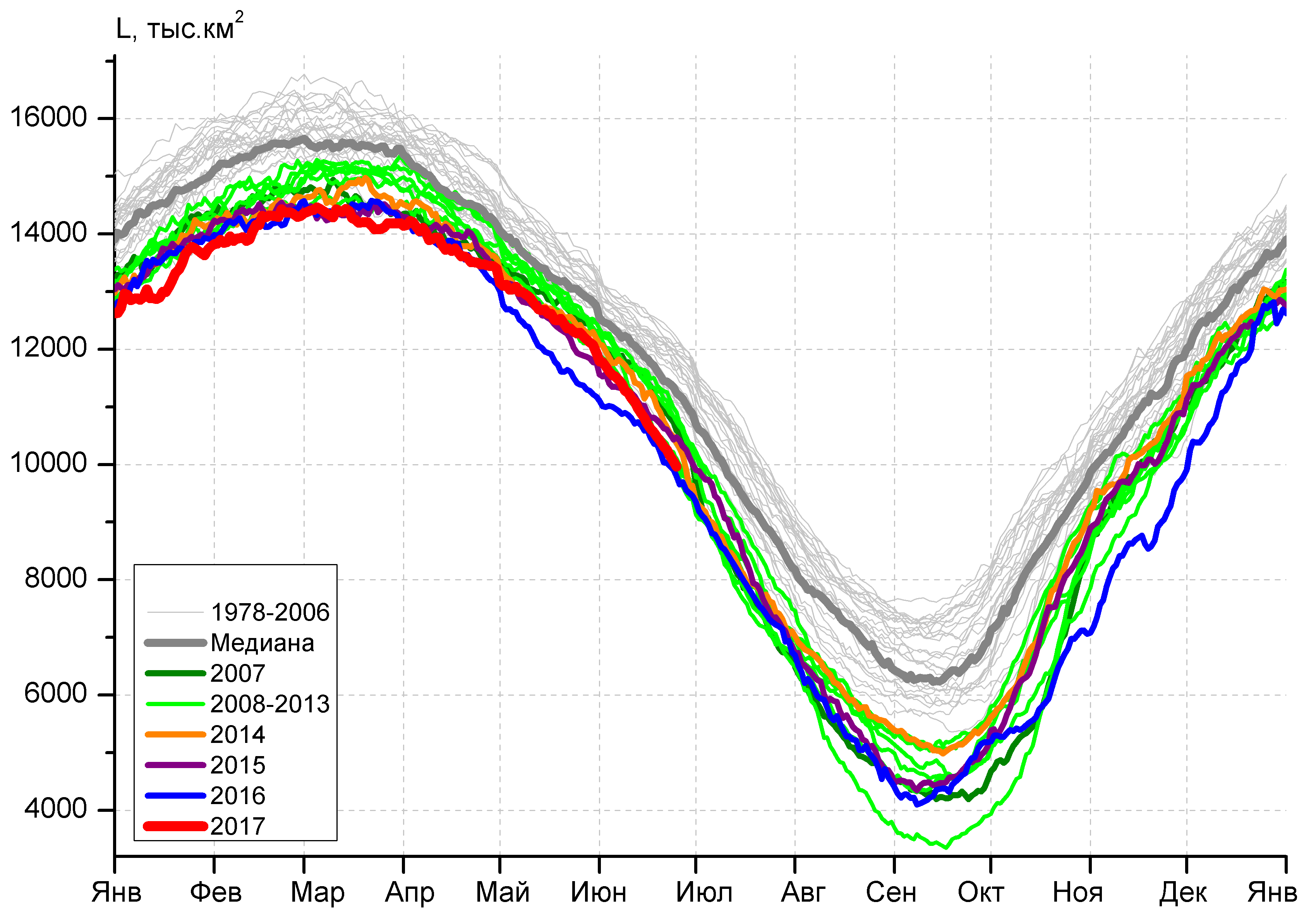 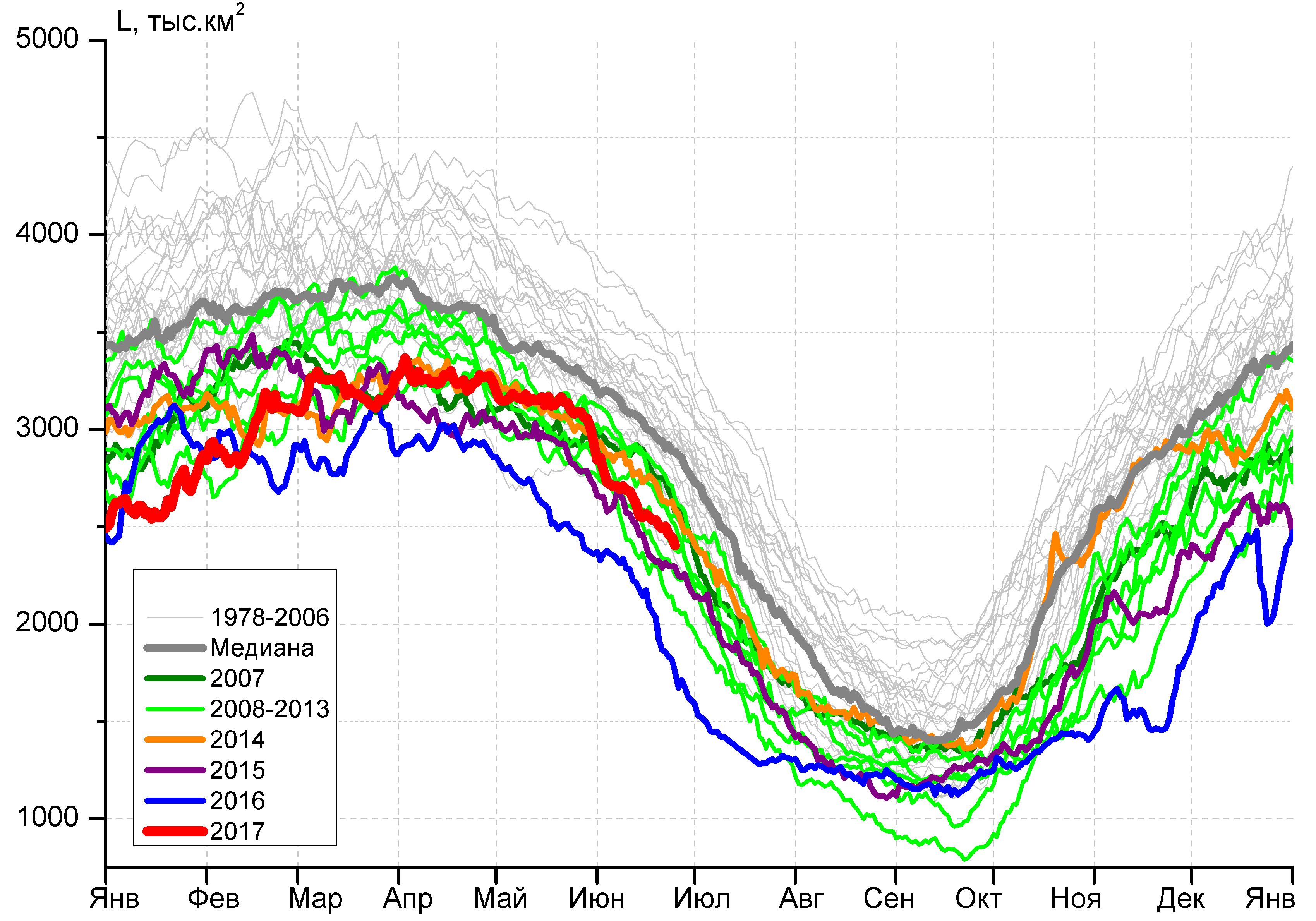 а)б)б)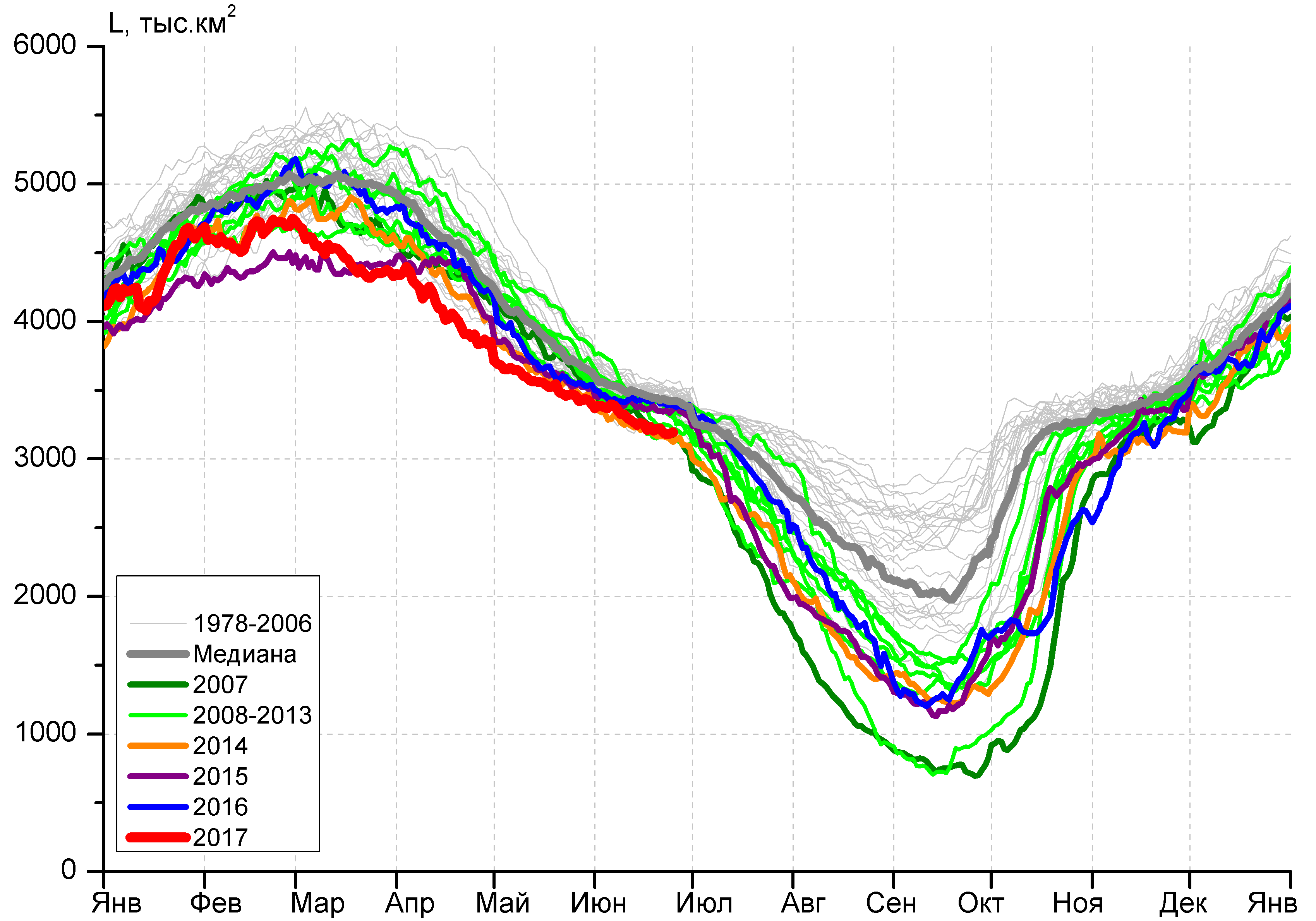 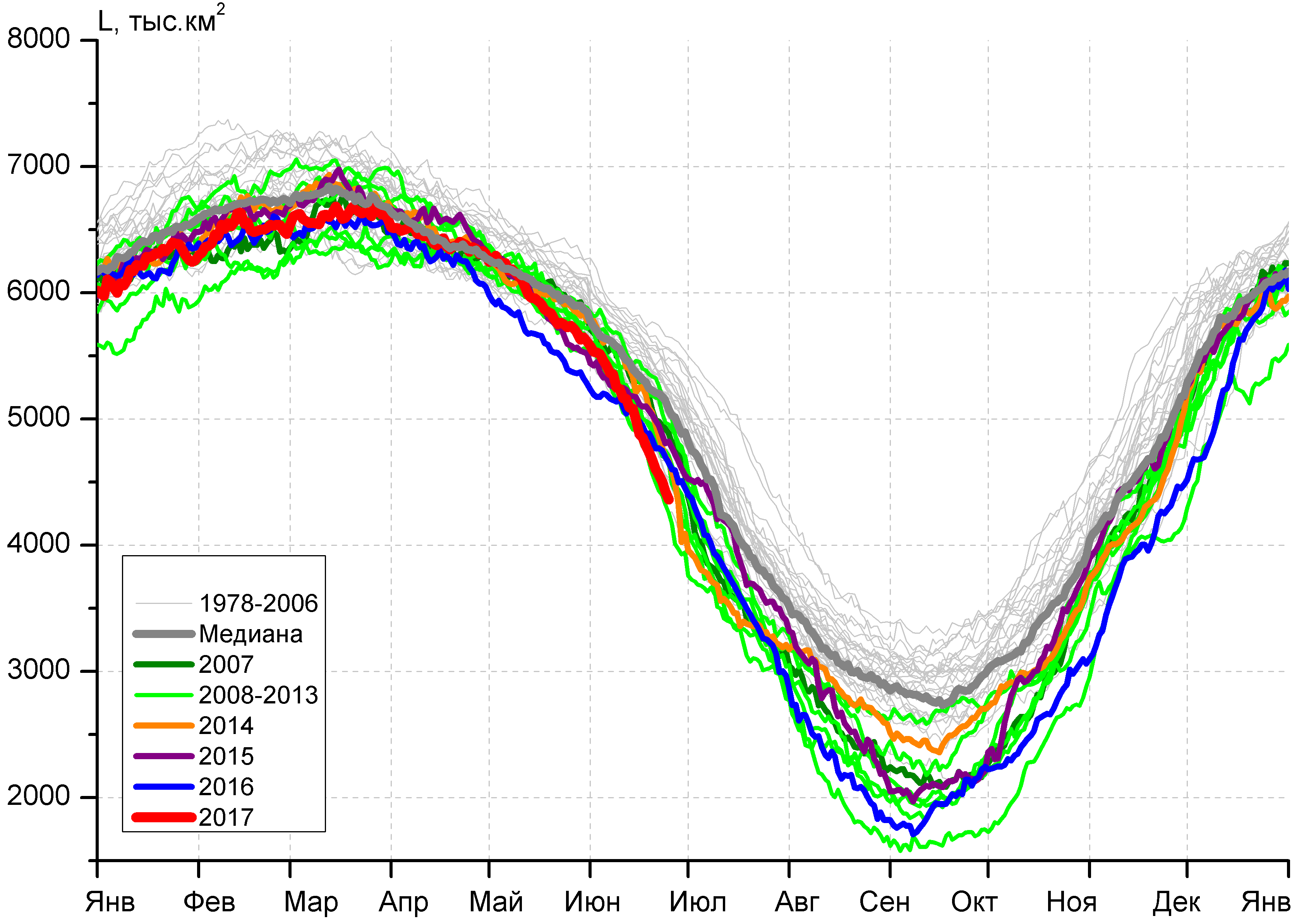 в)г)г)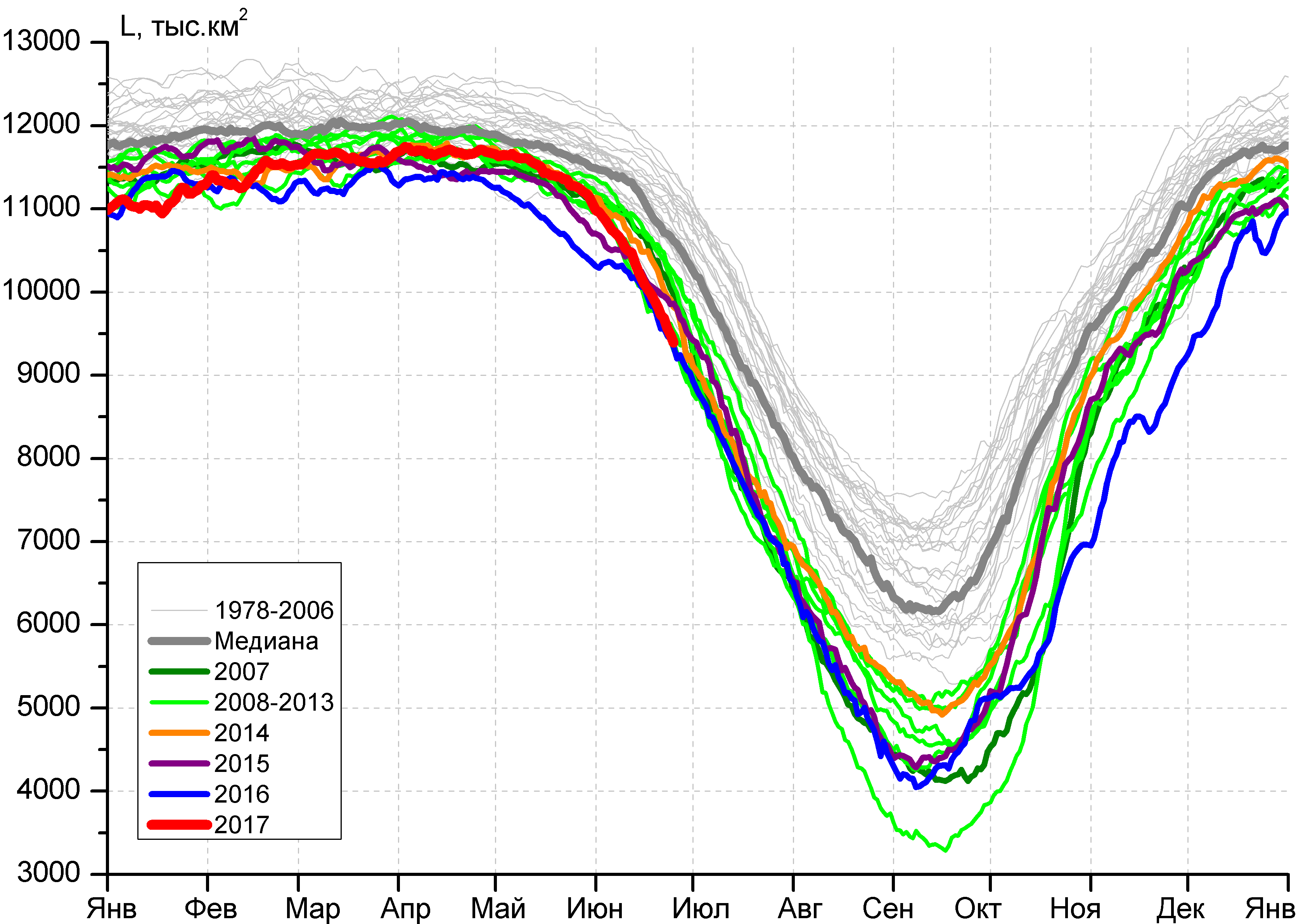 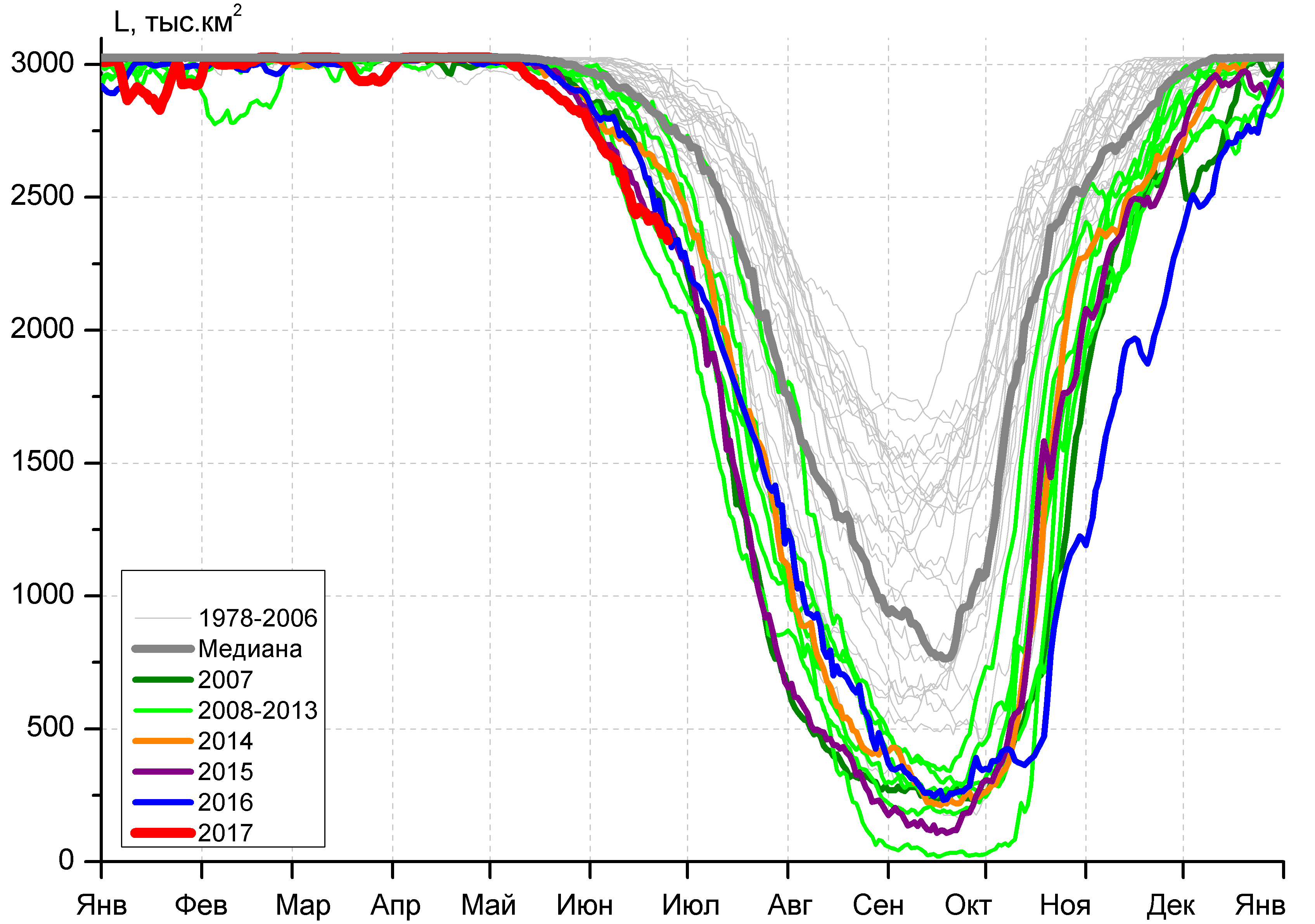 д)д)е)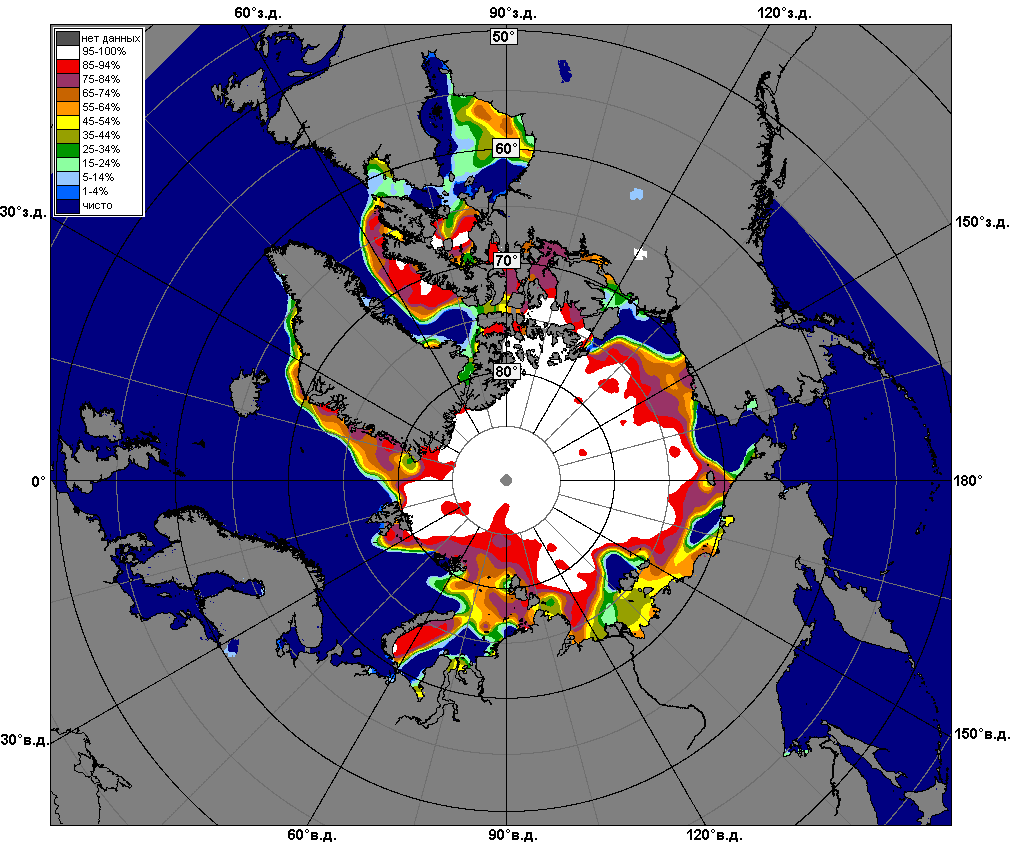 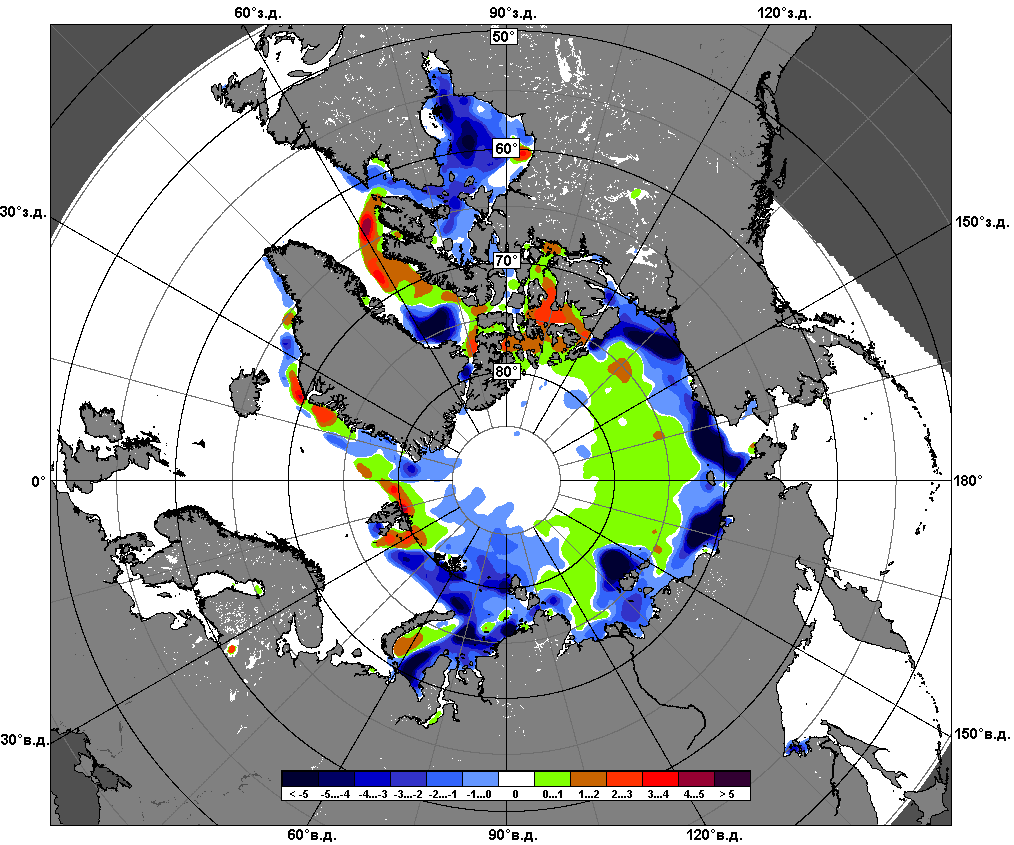 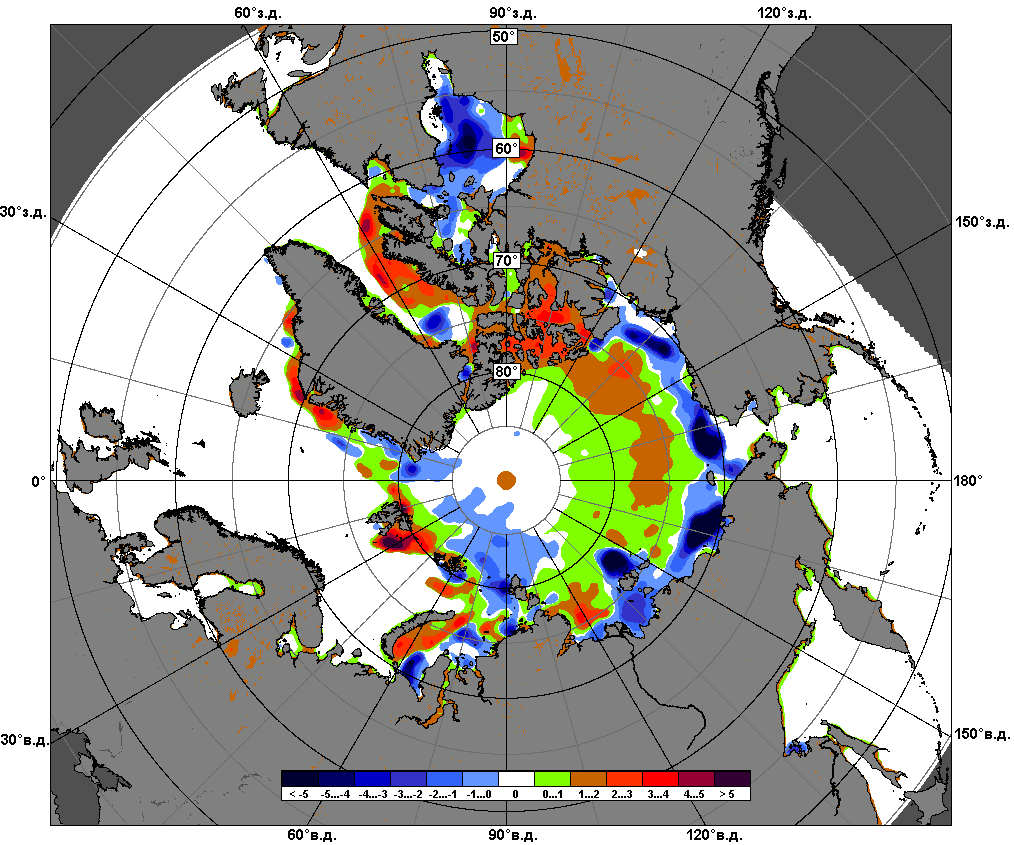 19.06 – 25.06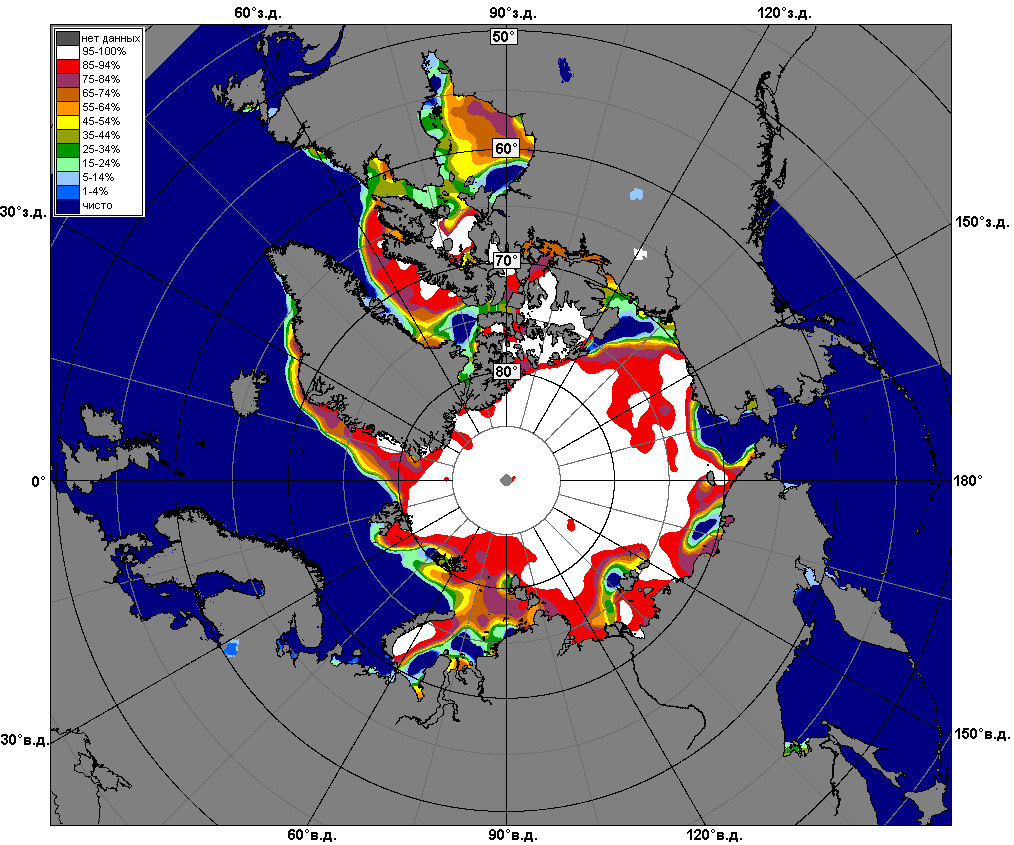 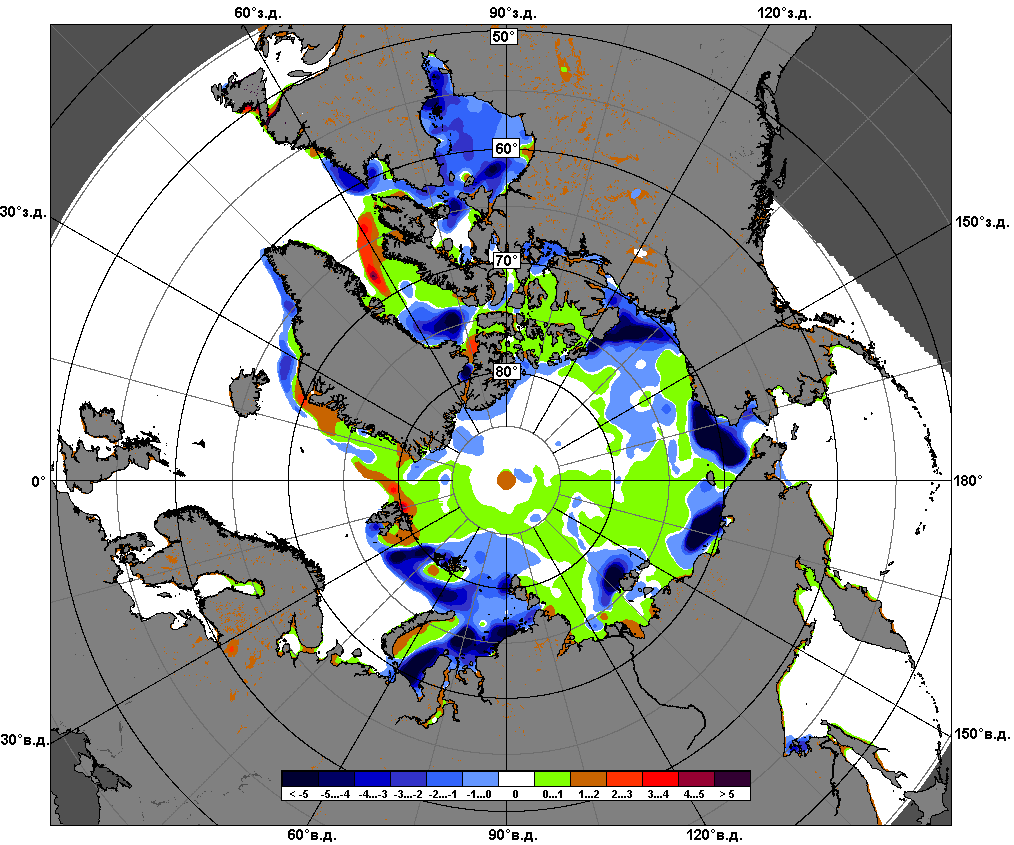 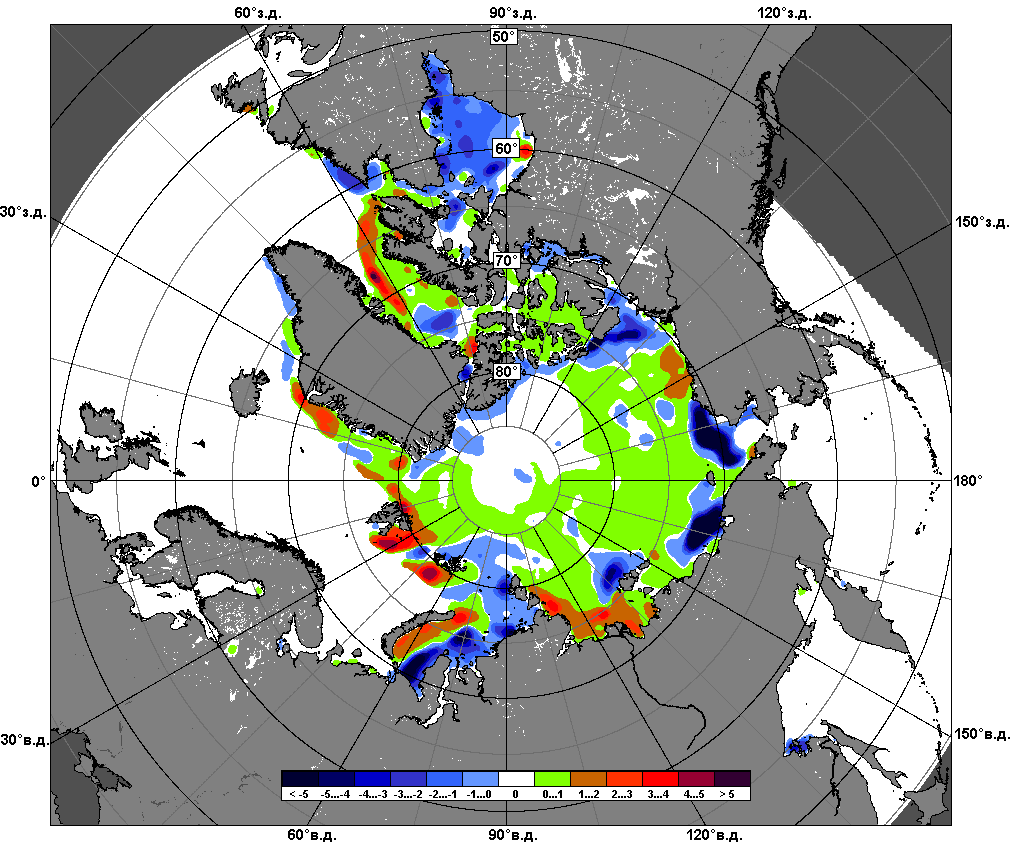 26.05 – 25.06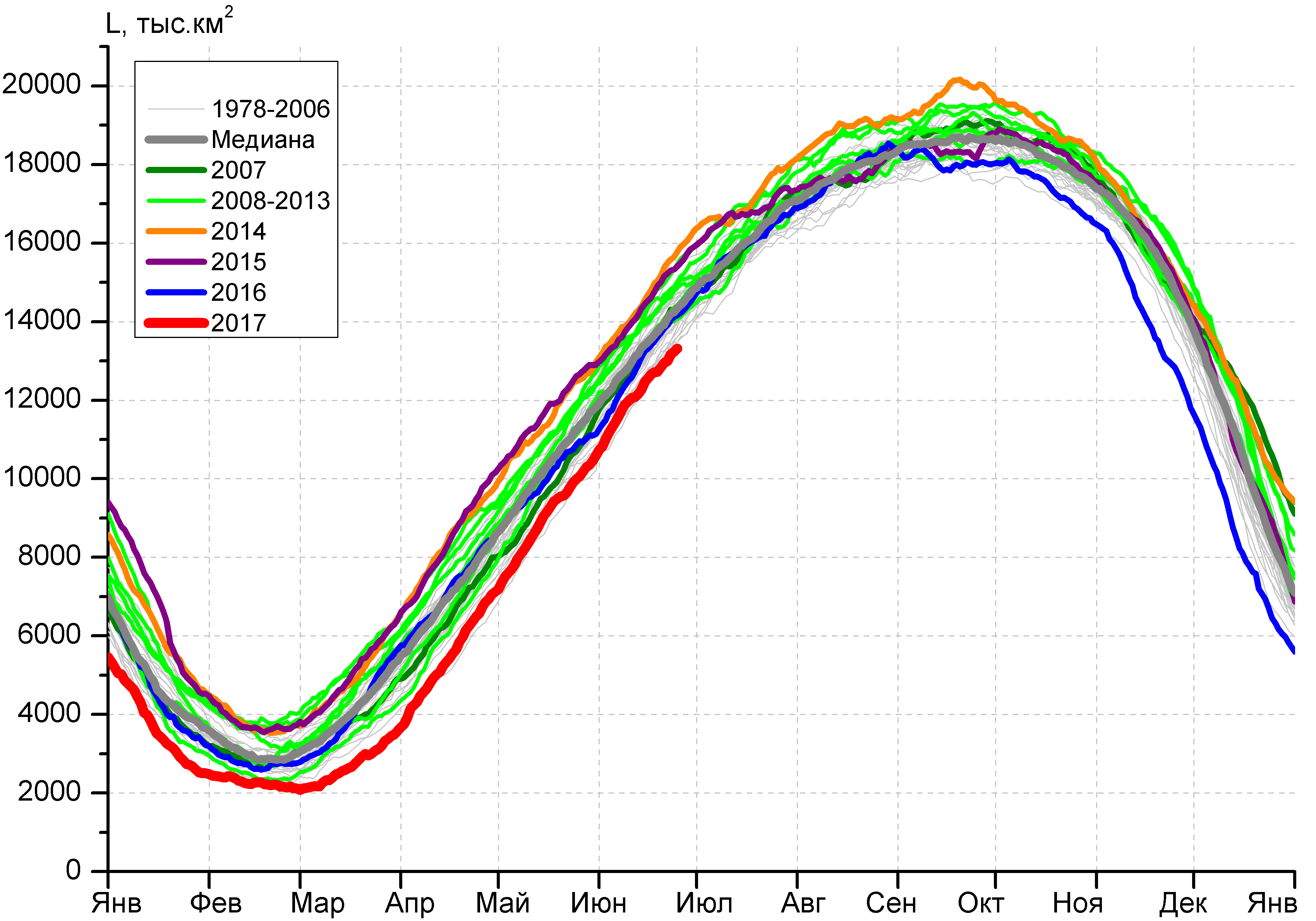 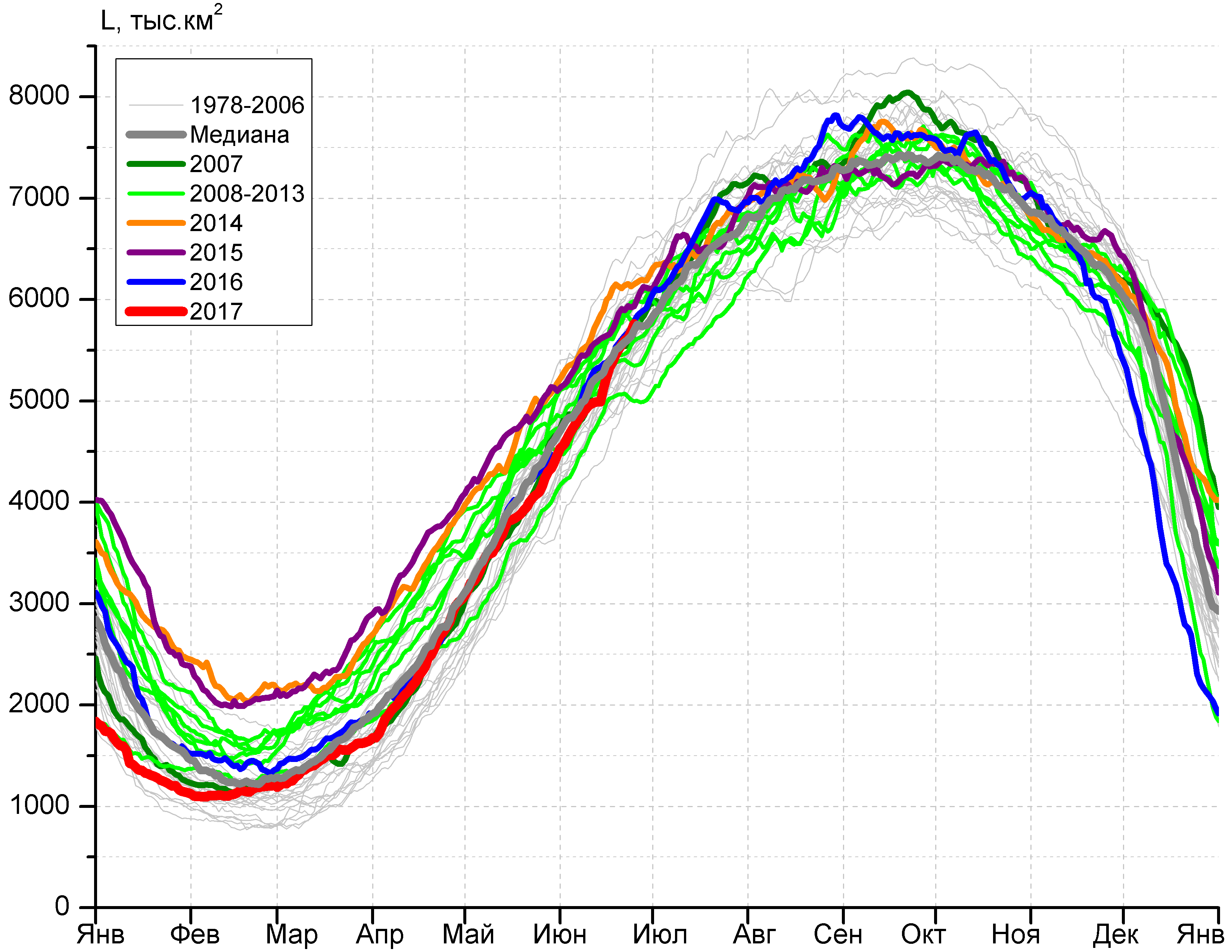 а)б)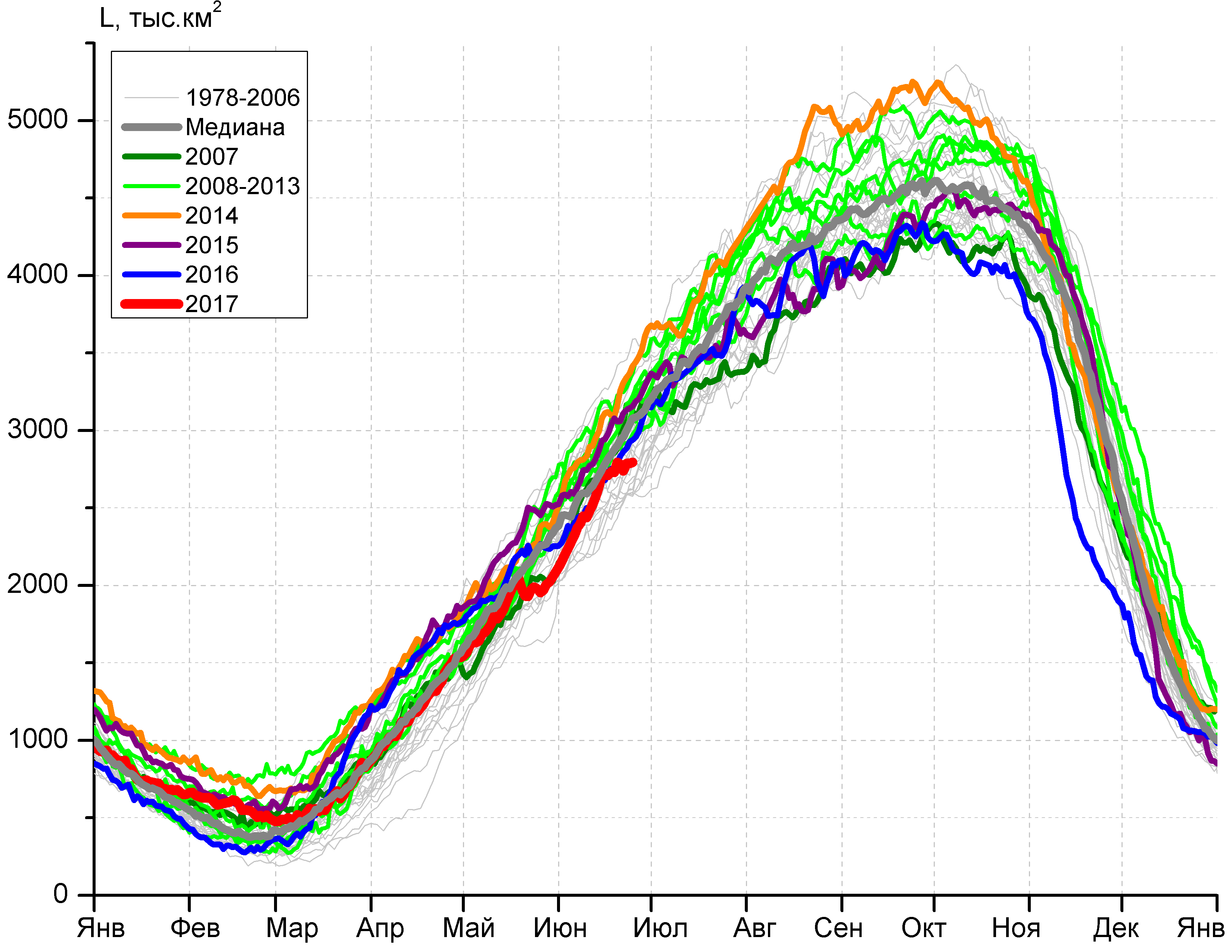 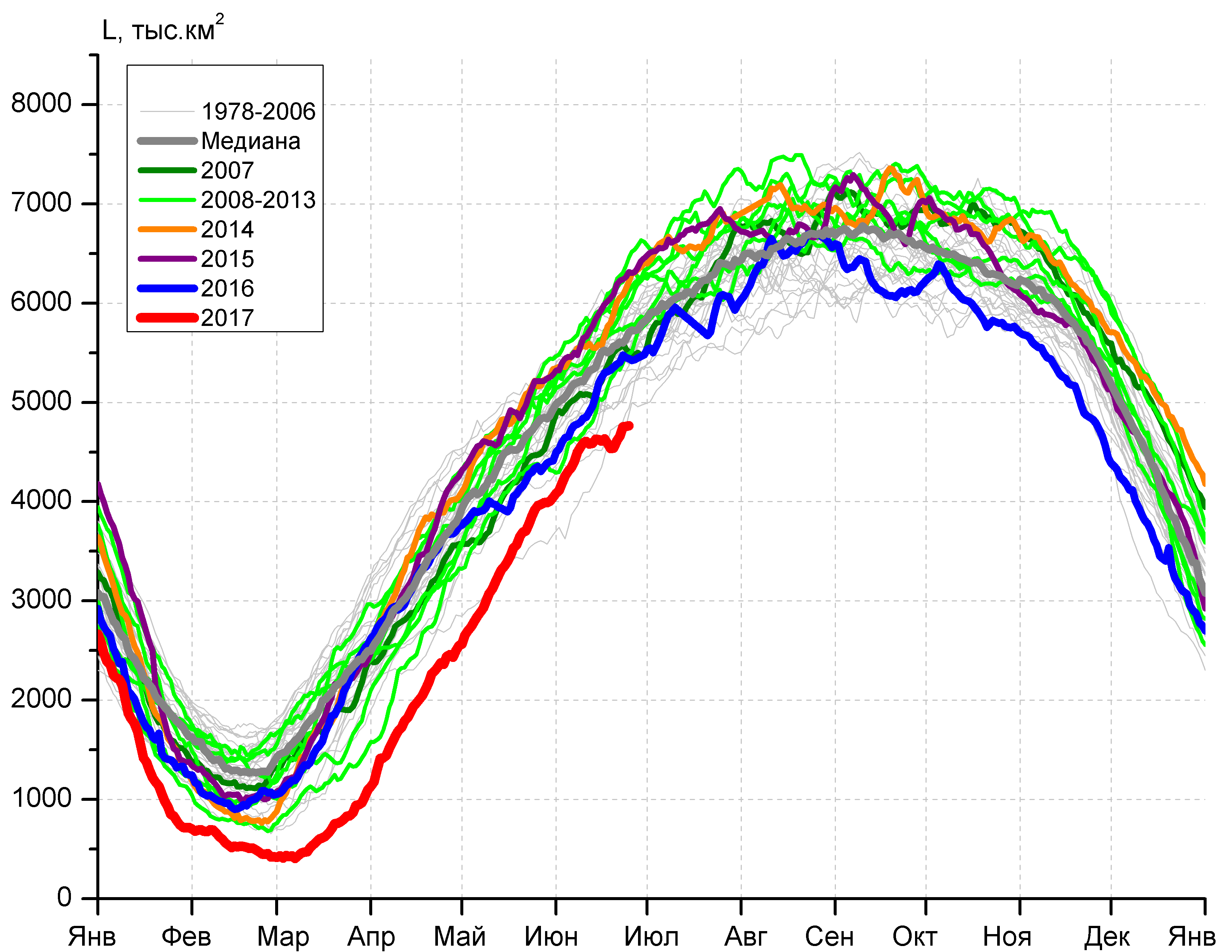 в)г)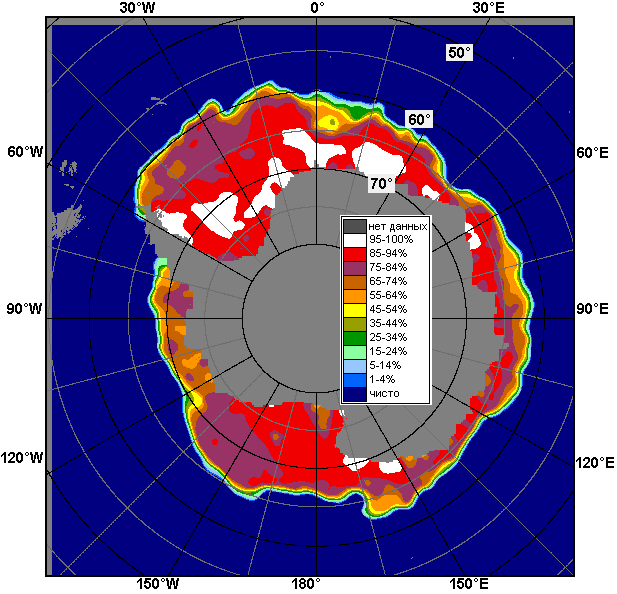 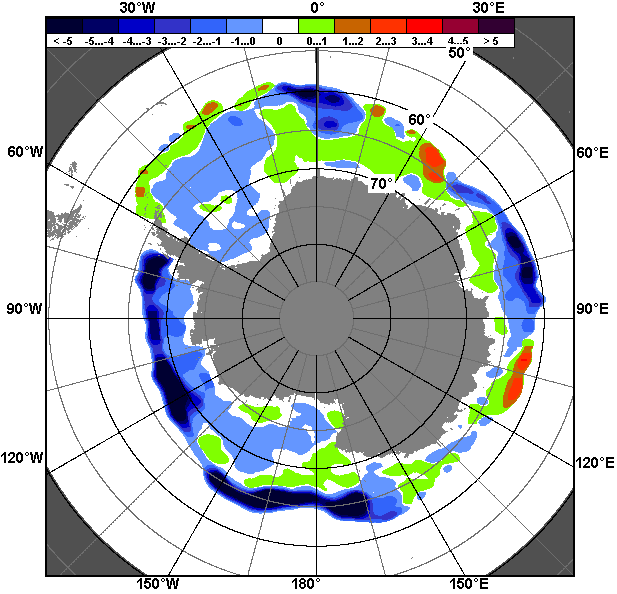 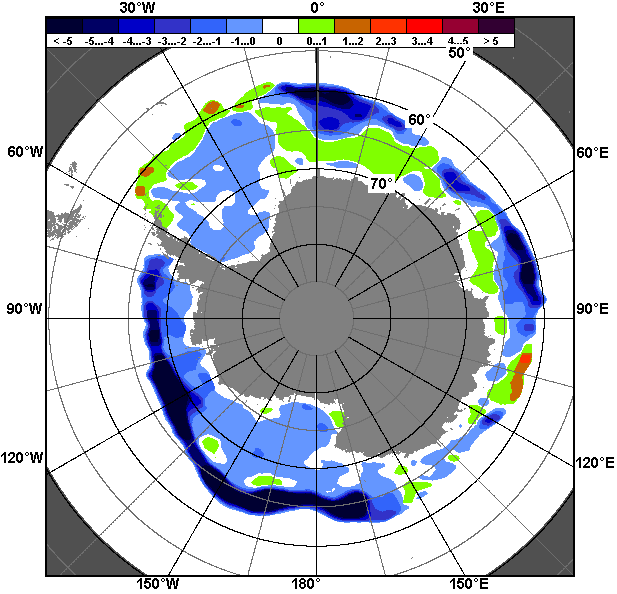 19.06 – 25.0619.06 – 25.0619.06 – 25.06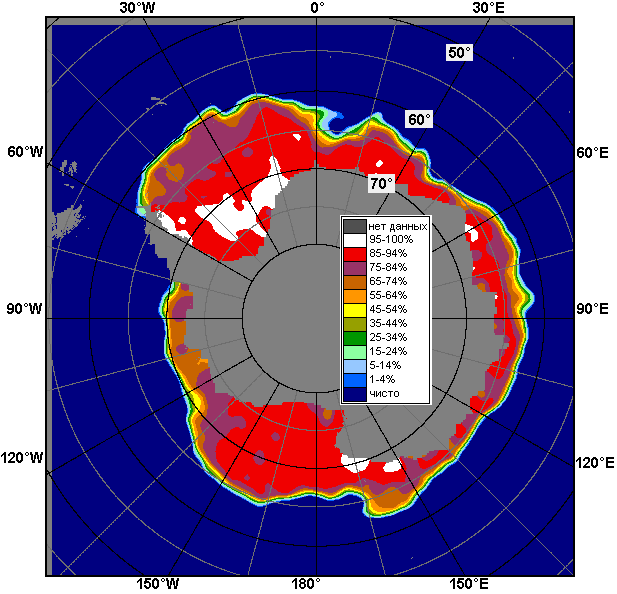 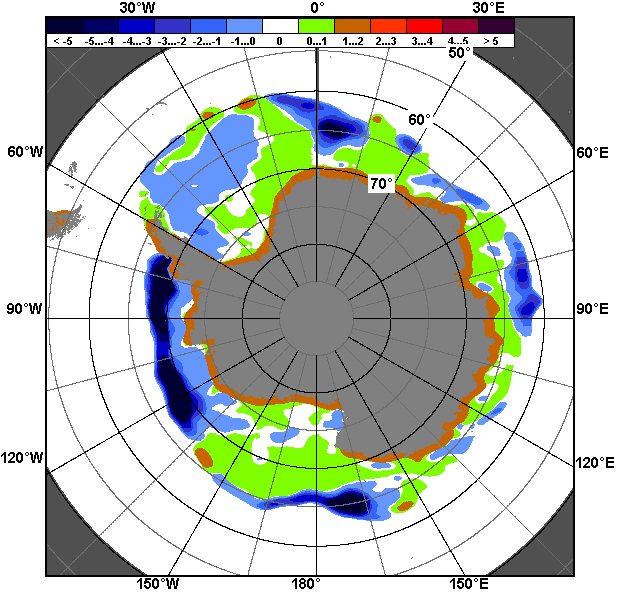 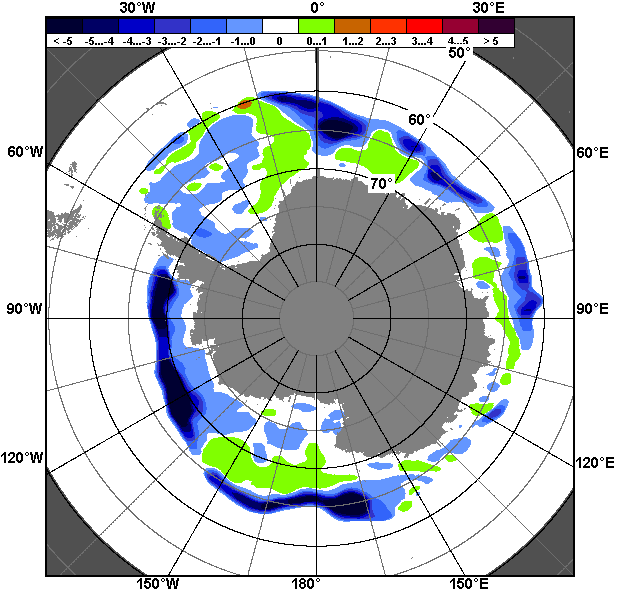 26.05 – 25.0626.05 – 25.0626.05 – 25.06РегионЮжный ОкеанАтлантический секторИндоокеанский сектор Тихоокеанский секторРазность617.1449.3114.952.9тыс.кв.км/сут.88.264.216.47.6МесяцS, тыс. км2Аномалии, тыс км2/%Аномалии, тыс км2/%Аномалии, тыс км2/%Аномалии, тыс км2/%Аномалии, тыс км2/%Аномалии, тыс км2/%Аномалии, тыс км2/%МесяцS, тыс. км22012 г2013 г2014 г2015 г2016 г2007-2017гг1978-2017гг26.05-25.0611802.2-1057.1-1773.0-2262.1-2138.5-691.2-1378.5-1034.626.05-25.0611802.2-8.2-13.1-16.1-15.3-5.5-10.5-8.119-25.0613032.2-1121.3-1730.7-2413.7-2161.9-880.3-1414.9-1045.519-25.0613032.2-7.9-11.7-15.6-14.2-6.3-9.8-7.4МесяцS, тыс. км2Аномалии, тыс км2/%Аномалии, тыс км2/%Аномалии, тыс км2/%Аномалии, тыс км2/%Аномалии, тыс км2/%Аномалии, тыс км2/%Аномалии, тыс км2/%МесяцS, тыс. км22012 г2013 г2014 г2015 г2016 г2007-2017гг1978-2017гг26.05-25.064951.7-378.8-74.2-670.5-524.7-113.2-214.8-90.026.05-25.064951.7-7.1-1.5-11.9-9.6-2.2-4.2-1.819-25.065597.7-203.0216.2-540.0-293.7-52.7-65.011.519-25.065597.7-3.54.0-8.8-5.0-0.9-1.10.2МесяцS, тыс. км2Аномалии, тыс км2/%Аномалии, тыс км2/%Аномалии, тыс км2/%Аномалии, тыс км2/%Аномалии, тыс км2/%Аномалии, тыс км2/%Аномалии, тыс км2/%МесяцS, тыс. км22012 г2013 г2014 г2015 г2016 г2007-2017гг1978-2017гг26.05-25.062438.0-306.4-465.7-425.4-341.4-95.3-273.4-175.926.05-25.062438.0-11.2-16.0-14.9-12.3-3.8-10.1-6.719-25.062773.6-216.7-336.2-504.2-332.5-81.4-264.3-151.019-25.062773.6-7.2-10.8-15.4-10.7-2.9-8.7-5.2МесяцS, тыс. км2Аномалии, тыс км2/%Аномалии, тыс км2/%Аномалии, тыс км2/%Аномалии, тыс км2/%Аномалии, тыс км2/%Аномалии, тыс км2/%Аномалии, тыс км2/%МесяцS, тыс. км22012 г2013 г2014 г2015 г2016 г2007-2017гг1978-2017гг26.05-25.064412.5-371.8-1233.0-1166.1-1272.4-482.7-890.3-768.726.05-25.064412.5-7.8-21.8-20.9-22.4-9.9-16.8-14.819-25.064660.9-701.6-1610.7-1369.5-1535.7-746.0-1085.6-906.019-25.064660.9-13.1-25.7-22.7-24.8-13.8-18.9-16.3МесяцМинимальное знач.Максимальное знач.Среднее знач.Медиана19-25.0612724.819.06.201715783.925.06.201414077.714039.0МесяцМинимальное знач.Максимальное знач.Среднее знач.Медиана19-25.064734.519.06.20026558.025.06.20035586.25571.1МесяцМинимальное знач.Максимальное знач.Среднее знач.Медиана19-25.062403.519.06.20023589.025.06.19932924.62932.8МесяцМинимальное знач.Максимальное знач.Среднее знач.Медиана19-25.064536.619.06.20176459.125.06.20135566.95565.5РегионS, тыс. км2Аномалии, тыс км2/%Аномалии, тыс км2/%Аномалии, тыс км2/%Аномалии, тыс км2/%Аномалии, тыс км2/%Аномалии, тыс км2/%Аномалии, тыс км2/%1978-2017гг1978-2017гг1978-2017гг1978-2017ггРегионS, тыс. км22012 г2013 г2014 г2015 г2016 г2007-2017гг1978-2017ггМинимум датаМаксимум датаСреднееМедианаСев. полярная область10231.5-100.1-949.2-441.5-362.1185.9-339.6-1133.89753.025.06.201012527.319.06.197911365.411419.5Сев. полярная область10231.5-1.0-8.5-4.1-3.41.9-3.2-10.09753.025.06.201012527.319.06.197911365.411419.5Сектор 45°W-95°E2479.3291.0-112.0-165.7173.8610.237.0-379.41752.325.06.20163572.119.06.19812858.72902.4Сектор 45°W-95°E2479.313.3-4.3-6.37.532.61.5-13.31752.325.06.20163572.119.06.19812858.72902.4Гренландское море606.1-130.2-61.054.8-15.7189.65.0-53.9380.825.06.2016875.419.06.1981660.0667.0Гренландское море606.1-17.7-9.19.9-2.545.50.8-8.2380.825.06.2016875.419.06.1981660.0667.0Баренцево море197.8128.893.713.21.3144.818.1-217.341.723.06.2016962.919.06.1979415.1391.1Баренцево море197.8186.790.07.10.7273.510.1-52.441.723.06.2016962.919.06.1979415.1391.1Карское море633.5284.2-119.6-194.8152.7200.511.5-110.3277.425.06.2012839.219.06.1983743.8794.4Карское море633.581.3-15.9-23.531.846.31.9-14.8277.425.06.2012839.219.06.1983743.8794.4Сектор 95°E-170°W3200.0-198.5-157.941.7-154.7-210.1-101.3-201.23123.525.06.20143576.919.06.19943401.23428.4Сектор 95°E-170°W3200.0-5.8-4.71.3-4.6-6.2-3.1-5.93123.525.06.20143576.919.06.19943401.23428.4Море Лаптевых646.738.796.6121.2-8.2-23.451.315.9504.723.06.2011674.319.06.1984630.8649.6Море Лаптевых646.76.417.523.1-1.3-3.58.62.5504.723.06.2011674.319.06.1984630.8649.6Восточно-Сибирское море799.7-88.7-115.4-41.1-115.4-110.8-88.0-96.2724.822.06.1990915.119.06.1979895.9911.3Восточно-Сибирское море799.7-10.0-12.6-4.9-12.6-12.2-9.9-10.7724.822.06.1990915.119.06.1979895.9911.3Чукотское море310.9-200.1-168.7-115.9-48.8-137.5-111.5-159.8289.725.06.2017596.719.06.1985470.7472.4Чукотское море310.9-39.2-35.2-27.2-13.6-30.7-26.4-33.9289.725.06.2017596.719.06.1985470.7472.4Берингово море15.9-31.7-18.1-22.10.9-7.7-10.6-31.14.219.06.2011100.020.06.200047.047.4Берингово море15.9-66.6-53.3-58.25.7-32.7-40.1-66.24.219.06.2011100.020.06.200047.047.4Сектор 170°W-45°W4552.3-192.5-679.3-317.4-381.2-214.2-275.2-553.24146.325.06.20105767.420.06.19835105.55178.1Сектор 170°W-45°W4552.3-4.1-13.0-6.5-7.7-4.5-5.7-10.84146.325.06.20105767.420.06.19835105.55178.1Море Бофорта318.3-40.5-168.3-99.6-93.21.8-75.3-114.7160.625.06.1998486.619.06.1984433.0462.1Море Бофорта318.3-11.3-34.6-23.8-22.70.6-19.1-26.5160.625.06.1998486.619.06.1984433.0462.1Гудзонов залив418.6-146.2-194.4-145.6-150.9-170.9-129.6-194.1116.025.06.1999817.419.06.1983612.7637.2Гудзонов залив418.6-25.9-31.7-25.8-26.5-29.0-23.6-31.7116.025.06.1999817.419.06.1983612.7637.2Море Лабрадор15.4-8.0-61.5-39.5-19.9-40.2-23.5-38.52.624.06.2003193.421.06.198453.945.6Море Лабрадор15.4-34.0-80.0-71.9-56.3-72.3-60.4-71.42.624.06.2003193.421.06.198453.945.6Дейвисов пролив294.882.8-6.570.1-2.931.942.217.1143.625.06.2010402.220.06.1983277.7279.5Дейвисов пролив294.839.0-2.231.2-1.012.116.76.2143.625.06.2010402.220.06.1983277.7279.5Канадский архипелаг1065.132.9-31.918.3-49.5-52.46.5-33.8892.925.06.20101184.425.06.19791098.91115.5Канадский архипелаг1065.13.2-2.91.8-4.4-4.70.6-3.1892.925.06.20101184.425.06.19791098.91115.5РегионS, тыс. км2Аномалии, тыс км2/%Аномалии, тыс км2/%Аномалии, тыс км2/%Аномалии, тыс км2/%Аномалии, тыс км2/%Аномалии, тыс км2/%Аномалии, тыс км2/%1978-2017гг1978-2017гг1978-2017гг1978-2017ггРегионS, тыс. км22012 г2013 г2014 г2015 г2016 г2007-2017гг1978-2017ггМинимум датаМаксимум датаСреднееМедианаСев. полярная область11181.1-245.2-687.8-352.4-17.3449.5-220.5-861.79753.025.06.201013763.426.05.198512042.912114.7Сев. полярная область11181.1-2.1-5.8-3.1-0.24.2-1.9-7.29753.025.06.201013763.426.05.198512042.912114.7Сектор 45°W-95°E2701.4181.7-53.7-117.5164.1498.221.5-351.11752.325.06.20163974.027.05.19813052.53066.2Сектор 45°W-95°E2701.47.2-1.9-4.26.522.60.8-11.51752.325.06.20163974.027.05.19813052.53066.2Гренландское море650.1-92.6-15.611.28.8151.65.8-46.7380.825.06.2016903.529.05.1996696.7695.2Гренландское море650.1-12.5-2.31.81.430.40.9-6.7380.825.06.2016903.529.05.1996696.7695.2Баренцево море313.1152.495.132.559.5225.540.5-202.841.723.06.20161120.626.05.1979515.9513.2Баренцево море313.194.943.711.623.5257.414.9-39.341.723.06.20161120.626.05.1979515.9513.2Карское море702.2143.3-99.4-125.779.662.0-19.1-87.8277.425.06.2012839.226.05.1979790.0829.2Карское море702.225.6-12.4-15.212.89.7-2.6-11.1277.425.06.2012839.226.05.1979790.0829.2Сектор 95°E-170°W3313.6-276.4-204.025.3-105.6-139.3-113.9-191.03123.525.06.20143957.526.05.19803504.63500.2Сектор 95°E-170°W3313.6-7.7-5.80.8-3.1-4.0-3.3-5.53123.525.06.20143957.526.05.19803504.63500.2Море Лаптевых652.730.551.581.3-4.7-17.328.15.0504.723.06.2011674.326.05.1979647.7663.4Море Лаптевых652.74.98.614.2-0.7-2.64.50.8504.723.06.2011674.326.05.1979647.7663.4Восточно-Сибирское море855.1-47.3-59.44.5-59.5-58.3-44.5-48.4702.708.06.1990915.126.05.1980903.5915.1Восточно-Сибирское море855.1-5.2-6.50.5-6.5-6.4-4.9-5.4702.708.06.1990915.126.05.1980903.5915.1Чукотское море383.1-165.6-162.9-108.5-51.6-103.6-102.7-138.7289.725.06.2017597.326.05.1980521.8538.3Чукотское море383.1-30.2-29.8-22.1-11.9-21.3-21.1-26.6289.725.06.2017597.326.05.1980521.8538.3Берингово море18.1-210.4-108.5-42.4-0.9-11.5-55.1-76.44.219.06.2011529.826.05.201294.665.7Берингово море18.1-92.1-85.7-70.0-4.6-38.8-75.2-80.84.219.06.2011529.826.05.201294.665.7Сектор 170°W-45°W5166.2-150.5-430.1-260.2-75.790.7-128.0-319.64146.325.06.20106374.428.05.19845485.85535.4Сектор 170°W-45°W5166.2-2.8-7.7-4.8-1.41.8-2.4-5.84146.325.06.20106374.428.05.19845485.85535.4Море Бофорта384.4-2.1-102.2-86.2-27.964.3-40.9-67.3160.625.06.1998486.626.05.1980451.7475.7Море Бофорта384.4-0.5-21.0-18.3-6.820.1-9.6-14.9160.625.06.1998486.626.05.1980451.7475.7Гудзонов залив651.9-74.4-99.7-86.34.1-41.1-46.9-78.8116.025.06.1999839.026.05.1982730.8767.9Гудзонов залив651.9-10.2-13.3-11.70.6-5.9-6.7-10.8116.025.06.1999839.026.05.1982730.8767.9Море Лабрадор76.48.1-10.5-47.85.4-15.1-1.9-17.82.624.06.2003338.328.05.198494.285.6Море Лабрадор76.411.9-12.1-38.57.7-16.5-2.4-18.92.624.06.2003338.328.05.198494.285.6Дейвисов пролив337.350.315.929.2-21.045.532.416.4143.625.06.2010480.028.05.1984320.8321.5Дейвисов пролив337.317.54.99.5-5.915.610.65.1143.625.06.2010480.028.05.1984320.8321.5Канадский архипелаг1141.017.7-1.417.9-4.61.520.0-1.0892.925.06.20101190.126.05.19791142.11155.3Канадский архипелаг1141.01.6-0.11.6-0.40.11.8-0.1892.925.06.20101190.126.05.19791142.11155.3РегионS, тыс. км2Аномалии, тыс км2/%Аномалии, тыс км2/%Аномалии, тыс км2/%Аномалии, тыс км2/%Аномалии, тыс км2/%Аномалии, тыс км2/%Аномалии, тыс км2/%1978-2017гг1978-2017гг1978-2017гг1978-2017ггРегионS, тыс. км22012 г2013 г2014 г2015 г2016 г2007-2017гг1978-2017ггМинимум датаМаксимум датаСреднееМедианаЮжный Океан13032.2-1121.3-1730.7-2413.7-2161.9-880.3-1414.9-1045.512724.819.06.201715783.925.06.201414077.714039.0Южный Океан13032.2-7.9-11.7-15.6-14.2-6.3-9.8-7.412724.819.06.201715783.925.06.201414077.714039.0Атлантический сектор5597.7-203.0216.2-540.0-293.7-52.7-65.011.54734.519.06.20026558.025.06.20035586.25571.1Атлантический сектор5597.7-3.54.0-8.8-5.0-0.9-1.10.24734.519.06.20026558.025.06.20035586.25571.1Западная часть моря Уэдделла2345.018.7217.921.3-44.4-62.453.525.21906.519.06.19992750.119.06.19912319.92332.6Западная часть моря Уэдделла2345.00.810.20.9-1.9-2.62.31.11906.519.06.19992750.119.06.19912319.92332.6Восточная часть моря Уэдделла3252.7-221.6-1.7-561.3-249.39.7-118.5-13.72508.719.06.19914184.025.06.20033266.33271.8Восточная часть моря Уэдделла3252.7-6.4-0.1-14.7-7.10.3-3.5-0.42508.719.06.19914184.025.06.20033266.33271.8Индоокеанский сектор2773.6-216.7-336.2-504.2-332.5-81.4-264.3-151.02403.519.06.20023589.025.06.19932924.62932.8Индоокеанский сектор2773.6-7.2-10.8-15.4-10.7-2.9-8.7-5.22403.519.06.20023589.025.06.19932924.62932.8Море Космонавтов557.1-171.8-89.4-139.7-67.5163.7-73.9-23.2297.619.06.19871005.625.06.2010580.3571.1Море Космонавтов557.1-23.6-13.8-20.0-10.841.6-11.7-4.0297.619.06.19871005.625.06.2010580.3571.1Море Содружества875.4-26.6-188.5-82.8-229.3-123.0-177.9-167.6755.525.06.20031283.425.06.19831043.01051.5Море Содружества875.4-3.0-17.7-8.6-20.8-12.3-16.9-16.1755.525.06.20031283.425.06.19831043.01051.5Море Моусона1341.1-18.3-58.2-281.8-35.8-122.1-12.539.8975.320.06.20021685.725.06.19931301.31269.5Море Моусона1341.1-1.3-4.2-17.4-2.6-8.3-0.93.1975.320.06.20021685.725.06.19931301.31269.5Тихоокеанский сектор4660.9-701.6-1610.7-1369.5-1535.7-746.0-1085.6-906.04536.619.06.20176459.125.06.20135566.95565.5Тихоокеанский сектор4660.9-13.1-25.7-22.7-24.8-13.8-18.9-16.34536.619.06.20176459.125.06.20135566.95565.5Море Росса4091.8-399.8-1239.4-1191.8-1076.0-640.6-888.1-643.23496.719.06.19805425.825.06.20134735.04778.1Море Росса4091.8-8.9-23.2-22.6-20.8-13.5-17.8-13.63496.719.06.19805425.825.06.20134735.04778.1Море Беллинсгаузена569.1-301.8-371.4-177.7-459.6-105.5-197.5-262.8325.320.06.19981436.423.06.1991831.9811.2Море Беллинсгаузена569.1-34.7-39.5-23.8-44.7-15.6-25.8-31.6325.320.06.19981436.423.06.1991831.9811.2РегионS, тыс. км2Аномалии, тыс км2/%Аномалии, тыс км2/%Аномалии, тыс км2/%Аномалии, тыс км2/%Аномалии, тыс км2/%Аномалии, тыс км2/%Аномалии, тыс км2/%1978-2017гг1978-2017гг1978-2017гг1978-2017ггРегионS, тыс. км22012 г2013 г2014 г2015 г2016 г2007-2017гг1978-2017ггМинимум датаМаксимум датаСреднееМедианаЮжный Океан11802.2-1057.1-1773.0-2262.1-2138.5-691.2-1378.5-1034.69955.127.05.198615783.925.06.201412836.712853.6Южный Океан11802.2-8.2-13.1-16.1-15.3-5.5-10.5-8.19955.127.05.198615783.925.06.201412836.712853.6Атлантический сектор4951.7-378.8-74.2-670.5-524.7-113.2-214.8-90.03586.227.05.20026558.025.06.20035041.75050.0Атлантический сектор4951.7-7.1-1.5-11.9-9.6-2.2-4.2-1.83586.227.05.20026558.025.06.20035041.75050.0Западная часть моря Уэдделла2258.3-32.861.9-47.1-129.2-140.2-3.5-3.11719.026.05.19992750.119.06.19912261.32263.3Западная часть моря Уэдделла2258.3-1.42.8-2.0-5.4-5.8-0.2-0.11719.026.05.19992750.119.06.19912261.32263.3Восточная часть моря Уэдделла2693.4-346.0-136.1-623.5-395.527.0-211.3-86.91585.426.05.19834184.025.06.20032780.42788.7Восточная часть моря Уэдделла2693.4-11.4-4.8-18.8-12.81.0-7.3-3.11585.426.05.19834184.025.06.20032780.42788.7Индоокеанский сектор2438.0-306.4-465.7-425.4-341.4-95.3-273.4-175.91630.227.05.19863589.025.06.19932613.92604.1Индоокеанский сектор2438.0-11.2-16.0-14.9-12.3-3.8-10.1-6.71630.227.05.19863589.025.06.19932613.92604.1Море Космонавтов425.6-146.4-149.2-155.5-74.367.6-103.9-41.7180.703.06.19871005.625.06.2010467.3430.9Море Космонавтов425.6-25.6-26.0-26.8-14.918.9-19.6-8.9180.703.06.19871005.625.06.2010467.3430.9Море Содружества863.3-13.7-125.654.7-109.7-82.3-83.8-72.3601.726.05.19861283.425.06.1983935.6934.3Море Содружества863.3-1.6-12.76.8-11.3-8.7-8.9-7.7601.726.05.19861283.425.06.1983935.6934.3Море Моусона1149.2-146.3-190.9-324.6-157.4-80.6-85.6-61.9773.727.05.19861685.725.06.19931211.01210.0Море Моусона1149.2-11.3-14.2-22.0-12.0-6.6-6.9-5.1773.727.05.19861685.725.06.19931211.01210.0Тихоокеанский сектор4412.5-371.8-1233.0-1166.1-1272.4-482.7-890.3-768.73573.429.05.19806459.125.06.20135181.25195.8Тихоокеанский сектор4412.5-7.8-21.8-20.9-22.4-9.9-16.8-14.83573.429.05.19806459.125.06.20135181.25195.8Море Росса4029.1-72.8-828.3-906.8-787.8-275.9-649.3-439.52642.129.05.19805425.825.06.20134468.64506.0Море Росса4029.1-1.8-17.1-18.4-16.4-6.4-13.9-9.82642.129.05.19805425.825.06.20134468.64506.0Море Беллинсгаузена383.4-299.0-404.7-259.4-484.6-206.8-241.0-329.2228.403.06.20171485.717.06.1991712.6683.7Море Беллинсгаузена383.4-43.8-51.4-40.4-55.8-35.0-38.6-46.2228.403.06.20171485.717.06.1991712.6683.7РегионСев. полярная областьСектор 45°W-95°EГренландское мореБаренцево мореРазность-574.6-96.4-28.8-61.3тыс.кв.км/сут.-82.1-13.8-4.1-8.8РегионКарское мореСектор 95°E-170°WМоре ЛаптевыхВосточно-Сибирское мореРазность-17.1-51.710.8-46.4тыс.кв.км/сут.-2.4-7.41.5-6.6РегионЧукотское мореБерингово мореСектор 170°W-45°WМоре БофортаРазность-26.33.1-426.5-56.9тыс.кв.км/сут.-3.80.4-60.9-8.1РегионГудзонов заливМоре ЛабрадорДейвисов проливКанадский архипелагРазность-193.7-15.2-11.0-71.4тыс.кв.км/сут.-27.7-2.2-1.6-10.2РегионЮжный ОкеанАтлантический секторЗападная часть моря УэдделлаВосточная часть моря УэдделлаРазность617.1449.341.7407.6тыс.кв.км/сут.88.264.26.058.2РегионИндоокеанский секторМоре КосмонавтовМоре СодружестваМоре МоусонаРазность114.962.6-85.7138.0тыс.кв.км/сут.16.48.9-12.219.7РегионТихоокеанский секторМоре РоссаМоре БеллинсгаузенаРазность52.9-118.0170.9тыс.кв.км/сут.7.6-16.924.4